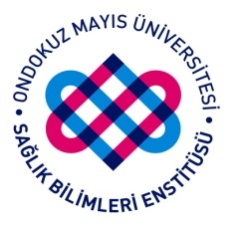 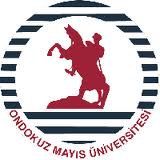              T.C. ONDOKUZ MAYIS ÜNİVERSİTESİ SAĞLIK BİLİMLERİ ENSTİTÜSÜDİL VE KONUŞMA TERAPİSİ ANABİLİM DALI TEZLİ YÜKSEK LİSANS PROGRAMI BAŞVURU DOSYASISamsun, Mart 20191. Açılması önerilen programın adını belirtiniz.Dil ve Konuşma Terapisi Tezli Yüksek Lisans Programı2. Programın açılma gerekçesini somut olarak açıklayınız.Dil ve Konuşma Terapisi mesleği, biyomedikal bilimler, dil ve konuşma bozuklukları meslek bilimleri, klinik dilbilim, davranış bilimleri, halk sağlığı ve araştırma bilimlerini kapsayan disiplinlerarası ve çoklu-disiplinli bir bilim alanıdır. Dolayısıyla, bir meslek olarak sağlığı, rehabilitasyonu ve eğitimi ilgilendirmektedir. Nitekim, Uluslararası Standart Eğitim Sınıflamasında (ISCED-97) 72 no’lu Sağlık Kodu içinde 726 kodlu Terapi ve Rehabilitasyon altında Konuşma Terapisi olarak sınıflanmıştır. Dünyada bu alanda söz sahibi ülkelerin yasal düzeyde tanılarına göre kısaca "Dil ve konuşma terapisti/patoloğu çocuklarda, ergenlerde, yetişkinlerde ve yaşlılarda tüm konuşma, ses, yutma fonksiyonları ve dil (lisan) bozukluklarının yaşam boyu önlenmesi, ayırıcı tanısı, değerlendirmesi, tedavisi ve bilimsel incelemesinden sorumlu bir meslek erbabıdır”  (Uluslararası Logopedi ve Foniatri Birliği (IALP-International Association for Logopedists and Phoniatrists), Avrupa Birliği Dil ve konuşma Terapistleri/Logopedi Birliği (CPLOL-Standing Liaison Committee of Speech and Language Therapists/Logopedists in the European Union), Amerikan Konuşma, Dil ve İşitme Birliği (ASHA-American Speech, Language and Hearing Association), Dil ve Konuşma Terapistleri Kraliyet Akademisi (RCSLT-Royal College of Speech and Language Therapists). Ülkemizde de 6 Nisan 2011 tarih ve 6225 sayılı Bazı Kanun ve Kanun Hükmünde Kararnamelerde Değişiklik Yapılmasına Dair Kanun’un 9. maddesi ile 11/4/1928 tarihli ve 1219 sayılı Tababet ve Şuabatı San’atlarının Tarzı İcrasına Dair Kanuna eklenen Ek Madde 13 (d) bendi ile Dil ve Konuşma Terapisti yasal zeminde sağlık meslek mensubu olarak tanımlanmıştır. Dil ve konuşma bozukluklarının dünyada en yaygın bozukluklar olduğu bilinmektedir. Nüfusumuzun % 6-7’sini dil ve konuşma bozukluğu olan 0-18 yaş grubu çocuklar oluşturmaktadır. Bu yüzdelere otizm, zihin engeli, serebral palsi gibi nörojenik bozukluklar, pek çok genetik sendrom ve diğer bozuklukları olan bireylerin yaşadığı dil ve konuşma sorunları; felç, kaza vb. geçirip konuşmasını sonradan yitiren yetişkin bireyler ve yaşlı nüfusu dahil edildiğinde, bu oran %9’lara ulaşmaktadır. Ülkemizde çok az sayıda dil ve konuşma terapisti olduğu için bu bireylere götürülen hizmetler oldukça sınırlıdır. Alandaki boşluğu diğer meslek uzmanları sınırlı bilgileri ile doldurmaya çalışmakta; bu durum yanlış tanı ve tedavilere yol açmaktadır. Ayrıca uzmanı olmadıkları meslekleri yapma meslek etiğine aykırı olduğu gibi iş yükünü arttırdığı için verimlilik de azalmaktadır. Dünyada dil ve konuşma terapisti yetiştirilmesine 1940’lı yıllarda başlanmıştır. Bugün en çok tercih edilen, en rekabetçi ve en çok kazanan mesleklerden biridir. Amerika başta olmak üzere, Avustralya, bazı Asya ülkeleri ve Avrupa Birliği’ne üye ülkelerde dil ve konuşma terapisti yetiştiren programların sayıları oldukça fazla olup, yapılanmaları genellikle benzer nitelikler taşımaktadır. Örneğin, Amerika’da 247 üniversitenin 116’sında sağlık bilimleri veya sağlıkla ilgili fakültelerde bölüm olarak bulunmaktadır. Meslek unvanı ve çalışma izni ülkelere göre farklılıklar içerebilmekle birlikte, günümüze kadar Avustralya ve Avrupa Birliği ülkelerinde lisans derecesi zorunluluğu yeterli görülmektedir. AB’de Bakelorya (1 yıl üniversite hazırlık) ya da dengi bir öğrenimin ardından en az 4-6 yıl süreli eğitim gerekmektedir. Örneğin; Fransa’da 5 yıl, Finlandiya, Norveç, Estonya ve Polonya’da 5 yıl (4+1), Çek Cumhuriyeti’nde 4 yıl, klinik uzmanlık ise 5 yıl, Litvanya’da 4 yıl ve eğer klinik çalışılacak ise tıp eğitimi alanlar için bile +2 yıl, Hollanda, İngiltere, İrlanda ve İsveç’te de 4+2 yüksek lisans zorunluluğu bulunmaktadır. Genel olarak ülkemizdeki eczacılık, diş hekimliği modeline benzer bir eğitim verilmektedir. Amerika’da ise dört yıllık lisans eğitimi mesleği icra etmek için yeterli görülmemekte, akredite edilmiş üniversite fakültelerinde 4+2 (lisans + yüksek lisans) ilkesi uygulanmaktadır. Dil ve konuşma terapistinin yetkinlik alanları sağlık ve eğitim sektörleri arasında bir köprü olarak çok yönlü sorumluluklar içeren geniş bir yelpazeye yayıldığı için dil ve konuşma terapistinin yeterince donanımlı, hem uygulamacı hem de araştırmacı kimliklerinin olması gerekmekte, bu nedenle de eğitimler önem taşımaktadır.Dil ve konuşma terapistliği ülke ölçeğinde ele alındığında, Türkiye’de halihazırda mezun olmuş ve alanda çalışan terapist sayılarını dikkate alarak bir terapist başına düşen nüfus hesaplaması yapılırsa, toplam nüfusa oranla 1 terapist /196.142 kişi olarak ortaya çıkmaktadır. Dil ve konuşma bozukluğu olan bireylerin tahmini oranları göz önüne alındığında bu oran azalmış gibi görülse de (1 terapist /17.652), durumun ciddiyeti ortadadır. Üniversitemizde 2015 yılında Dil ve Konuşma Terapistliği Bölümü, Sağlık Bilimleri Fakültesi altında açılmıştır. Şu an bünyesinde 2 doktor öğretim üyesi bulunmaktadır. Öğrenci alımına başlanması için kadro tamamlama çalışmaları devam etmektedir. Amerikan Konuşma, Dil ve İşitme Derneği (ASHA) ve Avrupa Birliği Dil ve Konuşma Terapistleri Derneği (CPLOL) bu mesleğin derslerinin öncelikli olarak Dil ve Konuşma Terapisti olan öğretim üyeleri tarafından öğretilmesini öngörmektedir. Ondokuz Mayıs Üniversitesinde sağlık sektörünün gereksinim duyduğu uzmanlık bilimi olarak, 4 yıllık Dil ve Konuşma Terapisi Bölümünün açılarak lisans programının başlatılması ile üniversitemiz bu bölümün bulunduğu 3. devlet üniversitesi olmuştur. Dil ve konuşma terapisi lisans programını sağlam temeller üzerinde oluşturmak ve nitelikli, dil ve konuşma terapisi alanında eğitim almış akademik personel ihtiyacını kapatabilmek için, öncelikli olarak Sağlık Bilimleri Enstitüsü bünyesinde yüksek lisans programının açılmasının uygun olacağı görüşündeyiz. Açılması planlanan yüksek lisans programının içeriği, alanda akademik yetkinliği olan, bilimsel çalışma odaklı düşünen, alanın gerekleri doğrultusunda araştırmacı ve uygulamacı kimliğini bütünleştirebilen, nitelikli akademik personel yetiştirme hedef alınarak düzenlenmiştir.Yüksek lisans öğrencilerimiz, alanında uzman bilim insanlarından eğitim alma ve beraber araştırma çalışmaları yürütme imkânına sahip olacaklardır. Dil ve Konuşma Terapisti meslek unvanına sahip olup alanın ses, konuşma ve dil bozukluklarında pediatrik ve erişkinlere yönelik branşlaşarak uzmanlaşacak olan Yüksek Lisans Programı mezunlarımız, bu alanda ülkemizdeki çok önemli klinik uygulamacı eksiğini kapatmak üzere hastane, üniversite klinikleri gibi kurumlarda veya serbest çalışabileceklerdir. Mezunlarımız, ülkemizdeki ya da yurtdışındaki üniversitelerde aynı alanda doktora eğitimleri ile akademik hayatlarına ve araştırmalarına da donanımlı olarak devam etme fırsatı bulabileceklerdir.Özellikle klinik ortamlarda ve hastanelerde etkili, güvenilir bir ayırıcı tanılama ve rehabilitasyon konusunda KBB, nöroloji, pediatri, odyoloji, fizyoterapi, psikiyatri, plastik cerrahi ve benzeri alanlarla multidisipliner ekip çalışması içerisinde dil ve konuşma terapistlerine büyük ihtiyaç duyulmaktadır. Dolayısıyla, yetişmiş dil ve konuşma terapistlerinin bu bölümlerde istihdamları için belli alanlarda uzmanlaşmalarına da ihtiyaç duyulmaktadır. Diğer taraftan, dil, konuşma, ses ve yutma bozukluklarının tanısı, etiyolojilerinin ve fizyopatolojilerinin anlaşılması ve hastaların/özel gereksinimli bireylerin en uygun kanıta dayalı uygulamalarla rehabilite edilebilmeleri için diğer ülkelerde geliştirilen ileri yöntemlerin de uygulamaya konulması gerekmektedir. Açılacak bir yüksek lisans programı ile, dil ve konuşma terapisi mesleki bilimleri, biyomedikal bilimler, klinik dilbilim, nörokognitif davranış bilimleri, özel gereksinimliler, halk sağlığı ve araştırma bilimlerini kapsayan uluslararası ölçütler ve Yüksek Öğretim Yeterlikleri temelinde mesleğini en yetkin biçimde belirli alanlarda branşlaşarak uzmanlaşma ile icra eden, çağdaş bilimsel gelişme ve teknolojileri izleyen, işbirliği içinde etik çalışabilen, araştırmacı akademisyenler yetiştirmek hedeflenmektedir.3. Halen üniversitenizde yürütülmekte olan yüksek lisans programlarının adlarını belirtiniz. Açılması önerilen program, halen yürütülmekte olan diğer yüksek lisans programları ile iş birliği içinde olacak mıdır? Cevap evet ise işbirliğinin hangi programlarla ve ne şekilde gerçekleşeceğini açıklayınız.Ondokuz Mayıs Üniversitesi bünyesinde bulunan enstitüler ve bu enstitülere bağlı ana bilim dalları aşağıda listelenmiştir.Açılmasını önerdiğimiz Dil ve Konuşma Terapisi Tezli Yüksek Lisans Programı, üniversitemiz Tıp Fakültesi Kulak Burun Boğaz anabilim dalı, Nöroloji anabilim dalı, Plastik ve Rekonstrüktif Cerrahi anabilim dalı, Çocuk ve Ergen Ruh Sağlığı ve Hastalıkları anabilim dalları ile lisans üstü öğrencilerin bilgi ve becerilerinin arttırılması, tez projelerinin hazırlanması ve gerçekleştirilmesi sırasında ilgili anabilim dallarında görev alan öğretim üyelerinden ders aldırma, ortak proje geliştirme ve gerçekleştirme, mevcut laboratuvar olanaklarının karşılıklı paylaşımı şeklinde işbirliklerine gidilecektir.Eğitim Bilimleri Enstitüsü:Bilgisayar ve Öğretim Teknolojileri Eğitimi Anabilim DalıEğitim Bilimleri Anabilim DalıGüzel Sanatlar Eğitimi Anabilim DalıMatematik ve Fen Bilimleri Eğitimi Anabilim DalıTemel Eğitim Anabilim DalıTürkçe ve Sosyal Bilimler Eğitimi Anabilim DalıYabancı Diller Eğitimi Anabilim DalıFen Bilimleri Enstitüsü:Fizik Anabilim DalıKimya Anabilim DalıBiyoloji Anabilim DalıMatematik Anabilim DalıMoleküler Biyoloji ve Genetik Anabilim Dalıİstatistik Anabilim DalıBilgisayar Mühendisliği Anabilim DalıÇevre Mühendisliği Anabilim DalıGıda Mühendisliği Anabilim DalıHarita Mühendisliği Anabilim DalıKimya Mühendisliği Anabilim Dalıİnşaat Mühendisliği Anabilim DalıElektrik-Elektronik Mühendisliği Anabilim DalıMakina Mühendisliği Anabilim DalıMetalurji ve Malzeme Mühendisliği Anabilim DalıBahçe Bitkileri Anabilim DalıBitki Koruma Anabilim DalıTarla Bitkileri Anabilim DalıTarım Ekonomisi Anabilim DalıTarım Makinaları ve Teknolojileri Mühendisliği Anabilim DalıTarımsal Biyoteknoloji Anabilim DalıTarımsal Yapılar ve Sulama Anabilim DalıToprak Bilimi ve Bitki Besleme Anabilim DalıZootekni Anabilim DalıAdli Bilimler Anabilim Dalı (Disiplinler Arası)Akıllı Sistemler Mühendisliği Anabilim Dalı (Disiplinler Arası)Nanobilim ve Nanoteknoloji Anabilim Dalı (Disiplinler Arası)Hesaplamalı Bilimler Anabilim Dalı (Disiplinler Arası)Yenilenebilir Enerji ve Uygulamaları Anabilim Dalı (Disiplinler Arası)Taşınmaz Değerleme ve Geliştirme Anabilim Dalı (UZEM)Güzel Sanatlar Enstitüsü:Müzik Anasanat DalıResim Anasanat DalıGörsel İletişim Tasarımı Anasanat DalıTıbbi Resimleme Anasanat DalıSanat veTasarım Anasanat DalıSağlık Bilimleri Enstitüsü:Anatomi Anabilim DalıBiyoistatistik ve Tıp Bilişimi Anabilim DalıFizyoloji Anabilim DalıHalk Sağlığı Anabilim DalıHistoloji ve Embriyoloji Anabilim DalıKulak Burun Boğaz (Odyoloji) Anabilim DalıTıbbi Biyokimya Anabilim DalıTıbbi Biyoloji Anabilim DalıTıbbi Mikrobiyoloji Anabilim DalıTıbbi Farmakoloji Anabilim DalıAğız Diş ve Çene Cerrahisi Anabilim DalıAğız Diş ve Çene Radyolojisi Anabilim DalıEndodonti Anabilim DalıOrtodonti Anabilim DalıPedodonti Anabilim DalıPeriodontoloji Anabilim DalıProtetik Diş Tedavisi Anabilim DalıRestoratif Diş Tedavisi Anabilim DalıDölerme ve Suni Tohumlama (Veteriner)  Anabilim DalıVeterinerlik Parazitolojisi Anabilim DalıHayvan Besleme ve Beslenme Hastalıkları (Veteriner) Anabilim DalıSu Ürünleri Hastalıkları (Veteriner) Anabilim DalıVeterinerlik Anatomisi Anabilim DalıVeterinerlik Biyokimyası Anabilim DalıVeterinerlik Doğum ve Jinekolojisi Anabilim Dalı Veteriner Histoloji ve Embriyoloji Anabilim DalıVeterinerlik Besin Hijyeni ve Teknolojisi Anabilim DalıVeterinerlik Farmakoloji ve Toksikolojisi Anabilim DalıVeterinerlik Fizyolojisi Anabilim DalıVeterinerlik İç Hastalıkları Anabilim DalıVeterinerlik Patolojisi Anabilim DalıVeterinerlik Viroloji Anabilim DalıVeterinerlik Zootekni Anabilim DalıVeterinerlik Cerrahisi Anabilim DalıAntrenörlük Eğitimi Anabilim DalıBeden Eğitimi ve Spor Anabilim DalıHemşirelik Anabilim DalıDoğum ve Kadın Hastalıkları Hemşireliği Anabilim DalıHalk Sağlığı Hemşireliği Anabilim DalıRuh Sağlığı ve Hastalıkları Hemşireliğ Anabilim DalıAcil Hemşireliği Anabilim DalıAllerji ve İmmünoloji Anabilim DalıBeslenme Bilimleri Anabilim DalıEvde Bakım Hemşireliği Anabilim DalıKardiyopulmoner Fizyoterapi Anabilim DalıKlinik Sinir Bilimleri Anabilim DalıMoleküler Tıp Anabilim DalıRadyolojik Bilimler Anabilim DalıSağlık Yönetimi Anabilim DalıSinir Bilimleri Anabilim DalıVeteriner Hekimliği Tarihi ve Deontoloji Anabilim DalıVeterinerlik Mikrobiyolojisi Anabilim DalıUluslararası Düzenleyici Bilim Anabilim DalıEbelik Anabilim DalıSosyal Bilimleri Enstitüsü:Coğrafya Anabilim DalıTarih Anabilim DalıTürk Dili ve Edebiyatı Anabilim DalıFelsefe Anabilim DalıSanat Tarihi Anabilim DalıSosyoloji Anabilim DalıPsikoloji Anabilim DalıArkeoloji Anabilim DalıFelsefe ve Din Bilimleri Anabilim Dalıİslam Tarihi ve Sanatları Anabilim DalıTemel İslam Bilimleri Anabilim DalıKamu Hukuku Anabilim DalıÖzel Hukuk Anabilim Dalıİşletme Anabilim DalıKamu Yönetimi Anabilim Dalıİktisat Anabilim DalıSpor Yöneticiliği Anabilim DalıKadın ve Aile Araştırmaları Anabilim DalıEvlilik ve Aile Danışmanlığı Anabilim DalıDini Danışmanlık ve Rehberlik Anabilim Dalıİşletme ve Endüstri İlişkileri Anabilim Dalıİletişim Bilimleri Anabilim DalıAvrupa-Akdeniz Kültürler ve Turizm Anabilim DalıTurizm İşletmeciliği Anabilim Dalı4. Önerilen Yüksek Lisans Programı ile ilgili olarak yurtdışı örneklerini belirtiniz (en az üç örnek).Dil ve Konuşma Terapisi alanında Yüksek Lisans programı olan yurtdışı üniversite örnekleri:City University of London: https://www.city.ac.uk/courses/postgraduate/speech-and-language-therapy Vanderbilt University: https://medschool.vanderbilt.edu/hearing-speech/msslp/Marywood University: http://www.marywood.edu/progs/grad/speech-language University of Louisiana at Lafayette: https://speechandlanguage.louisiana.edu/programs/masters-speech-language-pathology 5. Önerilen Yüksek Lisans programının kapsamını ve hangi bilim dallarını içerdiğini açıklayınız.Dil ve Konuşma Terapisi Tezli Yüksek Lisans programı, çocuk, adölesan, yetişkin ve yaşlı popülasyonda karşılaşılabilecek dil ve konuşma bozuklukları hakkındaki en güncel gelişmeleri içerir şekilde, ilgili konuşma ve dil bozukluğuna yönelik değerlendirme yöntemleri, terapi yaklaşımları, alanda yapılan son dönem araştırmaların takibi ve işlenmesi, klinik becerilerde uzmanlaşmaya yönelme konusunda eğitim-araştırma verecektir. Bu kapsamda verilecek olan eğitim-araştırmalar ise konuşma sesi bozuklukları, akıcılık bozuklukları, edinilmiş ve gelişimsel dil bozuklukları, ses bozuklukları, motor-konuşma bozuklukları, klinik pratik, laboratuvar çalışmaları gibi alanları içerecektir. Program belirtilen alanlarda uzmanlık kazandırmayı amaçlamaktadır. 6. Açılması önerilen programa öğrenci talebi ile ilgili tahmini bilgiler için Ek-1'deki Tablo 1'i doldurunuz.EK-1Tablo 1. Yüksek Lisans programına başlayacak tahmini öğrenci sayılarıNot: Tablo 1'deki tahmini sayıların belirlenmesinde kullanılan varsayımlar, programın açılma gerekçeleriyle uyumlu olmalıdır. Varsa, civardaki üniversitelerde bulunan ve önerilen programa benzer yapıdaki yüksek lisans programlarına olan talepler belirtilmelidir7. Önerilen programa öğrenci kabul koşullarını açıklayınız.Dil ve Konuşma Terapisi Tezli Yüksek Lisans programına öğrenci kabulü Ondokuz Mayıs Üniversitesi Lisansüstü Eğitim ve Öğretim Yönetmeliği’nin 10.,11. ve 12. Madde hükümlerine göre gerçekleştirilir.Yüksek lisans programı için adaylarda, Türkiyedeki üniversitelerde Sağlık bilimleri Fakültelerinde yer alan Dil ve Konuşma Terapisi Lisans programlarından mezun olma koşulu aranmaktadır. Dil ve Konuşma Terapisi Bölümü’ne ait lisans diploması veya geçici mezuniyet belgesine, ALES’ten ya da Üniversitelerarası Kurul tarafından ALES’e eşdeğer kabul edilen bir sınavın Yükseköğretim Kurulunca ilan edilen eşdeğer puandan en az 55 ALES (sayısal) puanına sahip olması gerekir.Tezli yüksek lisans programına öğrenci kabulündeki ön değerlendirmede, ALES puanının %50’si, lisans not ortalamasının %40’ı, yabancı dil puanının %10’u alınarak toplanır. Değerlendirme sonucunda, en yüksek puandan itibaren sıralanarak ilan edilen kontenjanın 5 katı kadar aday sözlü ve/veya yazılı giriş sınavına ilanla çağırılır. Anadilleri dışında YDS’den veya ÖSYM tarafından eşdeğerliği kabul edilen uluslararası yabancı dil sınavından yabancı dil belgesi bulunmayan adayların, yabancı dil puanı sıfır kabul edilerek hesaplama yapılır. Yerleştirme puanı, ALES puanının %50’si, lisans not ortalamasının %30’u ve giriş sınavının %20’si alınarak toplanır. Toplam puanın en az 60 olması gerekir. Adaylar, en yüksek puandan itibaren sıralanarak ilan edilen kontenjanlara göre ilgili programlara yerleştirilir. Giriş sınavına girmeyen adayın başvurusu geçersiz sayılır. Puan eşitliği durumunda ALES puanı yüksek olan aday tercih edilir.8. Yüksek lisans derecesi almak için gerekli olan toplam kredi sayısı ile alınması gereken zorunlu ve seçmeli dersleri (dersin kodu, içeriği ve varsa kredisi) belirtiniz.Dil ve Konuşma Terapisi Tezli Yüksek Lisans programı; Ondokuz Mayıs Üniversitesi Lisansüstü Eğitim ve Öğretim Yönetmeliği’ne göre 24 ulusal ve 120 AKTS kredisidir. Program en az yedi ders, bir seminer ve tez çalışmasından oluşur. Programda yer alacak zorunlu ve seçmeli dersler aşağıda belirtilmiştir.Kanıta dayalı uygulamalara ilişkin temel kavramlar: Klinik deneyim/uzmanlık, bilimsel kanıt, hasta bakış açısı, dışsal kanıt, içsel kanıt, PICO, geçerlik, güvenirlik, vaka çalışması, kohort çalışma, kontrollü çalışma, etki büyüklüğü, kanıt düzeyi, vb. Klinisyen-araştırmacı işbirliği. Kanıta dayalı klinik kaynak geliştirme. Klinik sorunlara karşı kanıt kullanma. Dil ve konuşma bozukluklarının kanıta dayalı tanısı. Farklı dil ve konuşma bozukluklarında kanıta dayalı uygulamalar çervesinde vaka incelemesi.Ders Kitabı:Dollaghan, C. A. (2007). The handbook for evidence-based practice in communication disorders. Paul H. Brookes Pub.Yardımcı Ders Kitabı:Reilly, S., Douglas, J., & Oates, J. (2004). Evidence-based practice in speech pathology. John Wiley and Sons LtdDil ve konuşma terapisinde kullanılan ileri teknolojik uygulama ve ölçme değerlendirme teknikleri. Dil ve konuşma bozukluklarında kullanılan teknolojilerin karşılaştırılması. Aletsiz görsel ve işitsel değerlendirme (konuşma amaçlı nefes kullanımı, ses kalitesi, rezonans, oral-motor değerlendirme, vokal ve diğer ilgili davranışların değerlendirilmesi, değerlendirme ve tarama araçları); aletle değerlendirme (akustik, aerodinamik, glottografik, nazometrik, vd.), aletle ve aletsiz yapılan incelemelerden elde edilen bulguların yorumlanması.Aletle değerlendirme (stroboskopik, endoskopik, yüksek hızlı görüntüleme), yapılan incelemelerden elde edilen bulguların yorumlanması.Ders Kitapları: Beals, K., Dahl, D., Fink, R., & Linebarger, M. (2015). Speech and Language Technology for Language Disorders. Walter de Gruyter GmbH & Co KG.Johnson, A. F., & Jacobson, B. H. (Eds.). (2007). Medical speech-language pathology: a practitioner's guide. New York, NY:: Thieme.Yardımcı Ders Kitabı:Dersin verildiği eğitim-öğretim yılı gözetilerek alana ilişkin güncel literatür taraması yapılması için PubMed, Ebsco, Eric, Plos, Google Scholar vb. veri tabanlarıKlinik ortamlarda terapi ve rehabilitasyon. Dünya Sağlık Örgütü (WHO) sınıflandırması. İşlevsellik, Yetiyitimi ve Sağlığın Uluslararası Sınıflandırması (ICF). İlgili sınıflandırma sistemlerinin dil ve konuşma bozukluklarıyla ilişkisi. Farklı vaka grupları için rehabilitasyon ve terapi programı geliştirme.  Ders Kitabı:Enderby, P., & John, A. (2015). Therapy outcome measures for rehabilitation professionals: speech and language therapy, physiotherapy, occupational therapy. John Wiley & Sons.Yardımcı Ders Kitabı:Dersin verildiği eğitim-öğretim yılı gözetilerek alana ilişkin güncel literatür taraması yapılması için PubMed, Ebsco, Eric, Plos, Google Scholar vb. veri tabanlarıAkıcı konuşma bozukluklukları alt alanları olan kekemelik ve hızlı-bozuk konuşma ile ilgili güncel araştırmalar, değerlendirme yöntemleri, terapi yaklaşımları. Çocuk, ergen ve yetişkinlerde kekemelik ve hızlı bozuk konuşmanın klinik yönetimi. Ders Kitapları:Yairi, E., & Seery, C. H. (2015). Stuttering: Foundations and clinical applications. Boston: Pearson. Van Zaalen, Y., & Reichel, I. (2015). Cluttering: Current Views on its Nature, Diagnosis, and Treatment. iUniverse. Yardımcı Ders KitaplarıGuitar, B. (2013). Stuttering: An integrated approach to its nature and treatment. Lippincott Williams & Wilkins.Guitar, B., & McCauley, R. J. (Eds.). (2010). Treatment of stuttering: Established and emerging interventions. Lippincott Williams & Wilkins. Conture, E. G. (2001). Stuttering: Its nature, diagnosis, and treatment. Allyn & Bacon. Dersin verildiği eğitim-öğretim yılı gözetilerek alana ilişkin güncel literatür taraması yapılması için PubMed, Ebsco, Eric, Plos, Google Scholar vb. veri tabanlarıKonuşma sesi bozukluklarına ilişkin güncel literatürü takip etme. Eleştirel şekilde araştırmaları okuyup tartışma ve sunma. Konuşma sesi bozukluklarına ilişkin temel bilgilerini araştırma yöntemleri ile birleştirerek araştırma soruları üretme. Literatürdeki eksiklerle birlikte alandaki ihtiyaca uygun araştırma önerisi yazma. Ders Kitabı:Bowen, C. (2014). Children's speech sound disorders. John Wiley & Sons. Yardımcı Ders Kitapları:McLeod, S., & Singh, S. (2009). Speech sounds: A pictorial guide to typical and atypical speech. Plural Pub.Dersin verildiği eğitim-öğretim yılı gözetilerek alana ilişkin güncel literatür taraması yapılması için PubMed, Ebsco, Eric, Plos, Google Scholar vb. veri tabanlarıErken müdahale kavramı ve önemi. Dil ve konuşma bozukluklarına yönelik terapilerde erken müdahale uygulamaları. Erken müdahalede ekip yaklaşımı. Erken müdahale uygulamalarında ailenin/ebeveynlerin rolü. Ders Kitapları:Amerikan Konuşma, Dil, İşitme Derneği’nin [ASHA] erken müdahale ile ilgili dökümanları (https://www.asha.org/slp/clinical/earlyintervention/) Crawford, M. J. & Weber, B. (2014). Early intervention every day! Embedding activities in daily routines for young children and their families. Baltimore, MD: Brookes.Shelden, M. L., & Rush, D. D. (2013). The early intervention teaming handbook: The primary service provider approach. Baltimore, MD: Brookes.Searcy, K. L. (2011). Here's how to do early intervention for speech and language: Empowering parents. San Diego, CA: Plural.Yardımcı Ders Kitapları:Searcy, K. L. (2018). Funding and documentation for early intervention (0 to 3 Years). In N. Swigert (Ed.), Documentation and reimbursement for speech-language pathologists: Principles and practice (pp. 251–291). Thorofare, NJ: Slack Incorporated.Keilty, B. (2010). The early intervention guidebook for families and professionals: Partnering for success. New York, NY: Teachers College Press.Klinik araştırmalarda kayıt tutma ve raporlamanın önemi ve mantığı. Etik ilkeler doğrultusunda kayıt tutma ve raporlama. Kayıt tutma ve raporlama becerilerinin geliştirilmesi. Diğer meslek gruplarıyla işbirliği çerçevesinde kayıt tutma ve raporlamanın önemi.  Ders Kitabı:Stein-Rubin, C., & Fabus, R. (2011). A guide to clinical assessment and professional report writing in speech-language pathology. Nelson Education. Yardımcı Ders Kitapları:Goldfarb, R. M., & Serpanos, Y. C. (2009). Professional writing in speech-language pathology and audiology. Plural Pub.Dersin verildiği eğitim-öğretim yılı gözetilerek alana ilişkin güncel literatür taraması yapılması için PubMed, Ebsco, Eric, Plos, Google Scholar vb. veri tabanlarıPediatrik ve erişkin popülasyonda objektif ve subjektif sesi değerlendirme. Değerlendirme sonuçlarını yorumlama, analiz etme. Sonuçları birleştirerek kişiye özgü ses terapisi programı oluşturma ve uygulama. Spazmodik disfoni, Parkinson vb. özel gruplarla uygulanabilecek ses terapisi yöntemleri. Algısal ve aletsel değerlendirme araçlarını ayırıcı tanısı zor olan patolojilerde tanıya yardımcı olacak şekilde yorumlama. Ders Kitapları:Behrman, A. (2017). Speech and voice science. Plural publishing.Rubin, J. S., Sataloff, R. T., & Korovin, G. S. (Eds.). (2014). Diagnosis and treatment of voice disorders. Plural Publishing.Yardımcı Ders Kitapları:Merati, A. L., & Bielamowicz, S. A. (2006). Textbook of laryngology. Plural Publishing.Dersin verildiği eğitim-öğretim yılı gözetilerek alana ilişkin güncel literatür taraması yapılması için PubMed, Ebsco, Eric, Plos, Google Scholar vb. veri tabanlarıDizartri, konuşma apraksisi. İlgili bozuklukların tanımı, nedenleri, klinik özellikleri ve bu bozukluklara yönelik güncel değerlendirme/terapi yaklaşımları, kanıta dayalı uygulamalar. Ders Kitapları:Duffy, J. R. (2013). Motor Speech Disorders-E-Book: Substrates, Differential Diagnosis, and Management. Elsevier Health Sciences.Freed, D. (2011). Motor speech disorders: diagnosis & treatment. Nelson Education.Yardımcı Ders Kitabı:Dersin verildiği eğitim-öğretim yılı gözetilerek alana ilişkin güncel literatür taraması yapılması için PubMed, Ebsco, Eric, Plos, Google Scholar vb. veri tabanlarıTek denekli araştırma desenleri ile ilişkili kavramlar. Davranış kayıt teknikleri. A-B modelleri. Çoklu Başlama Düzeyi Modelleri. Çoklu Yoklama Modelleri. Geçerlik. Güvenirlik. Tek denekli araştırma raporlama. Ders Kitapları:Tekin-İftar, E. (Ed.). (2018). Eğitim ve Davranış Bilimlerinde Tek-Denekli Araştırmalar. Anı Yayıncılık.Kazdin, A. E. (2011). Single-case research designs: Methods for clinical and applied settings. Oxford University Press.Yardımcı Ders Kitabı:Dersin verildiği eğitim-öğretim yılı gözetilerek alana ilişkin güncel literatür taraması yapılması için PubMed, Ebsco, Eric, Plos, Google Scholar vb. veri tabanlarıİletişim bozukluğu olan birey ve/veya bu bireyin ailesi ile çalışırken gerekli olan danışmanlık ve görüşme stratejileri, süreci, becerileri ve etik kurallar. İletişim bozukluklarının birey ve/veya aile üzerindeki psikolojik etkileri. İletişim bozukluklarında güncel danışmanlık teori ve yöntemleri. İletişim bozukluğu olan bireyin değerlendirme ve terapi sürecine uygun görüşme teknikleri.  Ders Kitapları:Holland, A. L., & Nelson, R. L. (2018). Counseling in communication disorders: A wellness perspective. Plural Publishing.Fourie, R. J. (Ed.). (2010). Therapeutic processes for communication disorders: a guide for clinicians and students. Psychology Press.Yardımcı Ders Kitapları:Flasher, L. V., & Fogle, P. T. (2012). Counseling skills for speech-language pathologists and audiologists. Cengage Learning.Dersin verildiği eğitim-öğretim yılı gözetilerek alana ilişkin güncel literatür taraması yapılması için PubMed, Ebsco, Eric, Plos, Google Scholar vb. veri tabanlarıOkul öncesi dönemde ortaya çıkan dil bozukluklarını sınıflandırma, değerlendirme, ayırıcı tanıyı koyma, müdahale. Konuyla ilgili güncel araştırmaları ve kanıta dayalı uygulamaları takip etmeDers Kitapları:Paul, R., & Norbury, C. (2012). Language disorders from infancy through adolescence-E-Book: Listening, speaking, reading, Writing, and Communicating. Elsevier Health Sciences.Rossetti, L. M. (2001). Communication intervention: Birth to three. Cengage Learning.Yardımcı Ders Kitabı:Dersin verildiği eğitim-öğretim yılı gözetilerek alana ilişkin güncel literatür taraması yapılması için PubMed, Ebsco, Eric, Plos, Google Scholar vb. veri tabanları.Okul çağında ortaya çıkan dil bozukluklarını sınıflandırma, değerlendirme, ayırıcı tanıyı koyma, müdahale. Konuyla ilgili güncel araştırmaları ve kanıta dayalı uygulamaları takip etmeDers Kitabı:Schwartz, R. G. (Ed.). (2017). Handbook of child language disorders. Psychology press.Yardımcı Ders Kitabı:Dersin verildiği eğitim-öğretim yılı gözetilerek alana ilişkin güncel literatür taraması yapılması için PubMed, Ebsco, Eric, Plos, Google Scholar vb. veri tabanlarıAfazi, tramvatik beyin hasarı, sağ beyin hasarı. İlgili bozuklukların tanımı, nedenleri, klinik özellikleri ve bu bozukluklara yönelik güncel değerlendirme/terapi yaklaşımları, kanıta dayalı uygulamalar. Ders Kitapları:Chapey, R. (Eds.). (2008). Language Intervention in Aphasia and Related Neurogenic Communication Disorders. Lippincott Williams & Wilkins.Basso, A. (2003). Aphasia and its therapy. Oxford University Press.Yardımcı Ders Kitabı:Dersin verildiği eğitim-öğretim yılı gözetilerek alana ilişkin güncel literatür taraması yapılması için PubMed, Ebsco, Eric, Plos, Google Scholar vb. veri tabanlarıİşitme, konuşma, dil ilişkisini anlama. İşitme kaybının dil ve konuşma gelişimi üzerindeki etkisini açıklama. İşitme kaybına bağlı ortaya çıkan dil ve konuşma bozukluklarını değerlendirme. Değerlendirme doğrultusunda uygun müdahale stratejilerini belirleme, bireye uygun terapi programı oluşturma ve uygulama. Ders Kitapları:Schow, R. L., & Nerbonne, M. A. (2017). Introduction to audiologic rehabilitation. Pearson.Estabrooks, W. (Ed.). (2006). Auditory-verbal therapy and practice. Alex Graham Bell Assn for Deaf.Yardımcı Ders Kitabı:Dersin verildiği eğitim-öğretim yılı gözetilerek alana ilişkin güncel literatür taraması yapılması için PubMed, Ebsco, Eric, Plos, Google Scholar vb. veri tabanlarıRezonans bozukluklarının nedenleri hakkında bilgi sahibi olmak. Rezonans bozukluklarının tanımı, ayırıcı tanısı. Aletsel ve aletsel olmayan değerlendirmesi. Nazometre, EPG, nazoendoskop, ultrason. Ekip çalışması içerisinde bu sorunlara nasıl müdahale edileceğini bilmek. Ders Kitapları:Kummer, A. W. (2013). Cleft palate & craniofacial anomalies: Effects on speech and resonance. Nelson Education.Sataloff, R. T. (Ed.). (2017). Voice science. Plural Publishing.Yardımcı Ders Kitapları:Howard, S., & Lohmander, A. (Eds.). (2011). Cleft palate speech: assessment and intervention. John Wiley & Sons.Dersin verildiği eğitim-öğretim yılı gözetilerek alana ilişkin güncel literatür taraması yapılması için PubMed, Ebsco, Eric, Plos, Google Scholar vb. veri tabanlarıBilimsel yöntem, veri, ölçüm işlemleri ve ölçekler. Değişkenler arasındaki ilişkiler, körleme, araştırmalarda yapılan hatalar. Araştırma türleri, araştırmanın planlanması, örnekleme. Gözlem yöntemi, anket yöntemi, klinik araştırmalar. Araştırma yöntemlerinin epidemiyolojide kullanımı, araştırmalarda etik kuralları. Kaynak tarama, verilerin analize hazırlanması. Tablo ve grafik yapma, makale yazma, dipnot ve kaynak gösterme. İstatistikte genel kavram ve teknikler, ölçümler, frekans dağılımları, ortalamalar. Olasılık kavramları, Binom olasılık dağılımları, normal olasılık dağılımları. Hipotez testlerinin temelleri, güven aralıklarının temelleri. Kantitatif değişkenler, bağımsız grup ortalamalarının karşılaştırılması, ikiden çok ortalamanın karşılaştrılması (One-Way ANOVA). Korelasyon ve regresyon, çoklu lineer regresyon. Kategorikdeğişkenler, iki oranın karşılaştırılması. Çapraz tablolar, tabakalandırılmış tablolar.Ders Kitapları:Irwin, D., & Irwin, D. L. (2007). Ethics for speech-language pathologists and audiologists: An illustrative casebook. Clifton Park, NY: Thomson Delmar Learning.Irwin, D. L., Lass, N. J., Pannbacker, M., Koay, M. E. T., & Whited, J. S. (2019). Clinical research methods in speech-language pathology and audiology. Plural Publishing.Yardımcı Ders Kitabı:Pring, T. (2005). Research methods in communication disorders. London: Whurr.9. Önerilen yüksek lisans programında görev alacak öğretim üyelerinin (kadrolu, sözleşmeli, başka üniversiteden 2547/40. madde kapsamında görevlendirilenler dâhil) adlarını, unvanlarını, kadro yerlerini ve çalışma esaslarını belirtiniz. Bu öğretim üyelerinden, halen üniversitenizde yürütülmekte olan başka yüksek lisans ve/veya doktora programlarında görev almakta olanları açıklayınız (Ek-2, Tablo 2a). Yüksek lisans programında görev alacak öğretim üyeleri bilgilerine ilişkin özet tabloyu doldurunuz. (Tablo 2b)EK-2: Tablo 2a.EK-4: Tablo 2b.10. Temel olarak bir anabilim dalında yüksek lisans programının açılabilmesi için o anabilim dalında gereken akademik özelliklerin yanında en az doktorası veya doçentliği programın alanında ikisi Doçent olmak üzere üç öğretim üyesinin bulunması şarttır. Yüksek lisans programı için söz konusu öğretim üyelerinin, en az iki yarıyıl boyunca bir lisans programında ders vermiş olması gerekmektedir. Görev alacak öğretim üyelerinin özgeçmişlerini Ek-3'de verilen örneğe göre hazırlayınız (Önerilen programda görev alacak öğretim üyelerinin uluslararası bilimsel indekslerce taranan dergilerdeki yayınları ve aldıkları uluslararası atıf sayıları mutlaka belirtilmelidir. Bu konuda WEB of Science'dan alınacak çıktılar da dosyaya eklenebilir).Dil ve Konuşma Terapisi Bölümünde kadrolu, 2547/13b ve 2547/40b ile görevli öğretim üyelerinin listesi aşağıdaki şekilde olup, her bir öğretim üyesinin özgeçmişi EK-3 olarak verilmektedir:Dr.Öğr.Üye.Özlem YAŞAR Sağlık Bilimleri Fakültei Dil ve Konuşma Terapisi Bölümü (Bölüm Başkanı)Dr.Öğr.Üye Deniz Kazanoğlu Sağlık Bilimleri Fakültei Dil ve Konuşma Terapisi BölümüProf. Dr. Figen Başar Tıp Fakültesi Kulak Burun Boğaz Anabilim Dalı Öğretim ÜyesiDoç.Dr. Özgür Kemal Tıp Fakültesi Kulak Burun Boğaz Anabilim Dalı öğretim ÜyesiDr.Öğr.Üye Serpil Alptekin Özel Eğitim Fakültesi Özel Eğitim bölümüEK-3ÖZGEÇMİŞAdı Soyadı		: Özlem YAŞAR Doğum Tarihi	: 05.08.1978Unvanı		: Dr.Öğr.ÜyesiÖğrenim Durumu	Akademik Unvanlar		Yardımcı Doçentlik Tarihi		: 15.06.2015Doçentlik Tarihi		: -Profesörlük Tarihi		: -Yönetilen Yüksek Lisans ve Doktora Tezleri Yüksek Lisans Tezleri -Doktora Tezleri -YayınlarUluslararası hakemli dergilerde yayınlanan makaleler (SCI & SSCI & Arts and Humanities)Güven, A. G., & Cangökçe, Ö. (2006). The Role of Education Levels and Gender on Reading and Phonemic (Initial Letter) Fluency in Healthy Adults. TURK PSIKOLOJI DERGISI, 21(57), 109-+.Yaşar, Ö. C., & Topbaş, S. (2018). Profiling morpho-syntactical development of cochlear implanted children with TR-LARSP. Clinical linguistics & phonetics, 32(3), 181-192.Uluslararası diğer hakemli dergilerde yayınlanan makalelerUluslararası bilimsel toplantılarda sunulan ve bildiri kitabında (Proceedings) basılan bildiriler Kopkalli-Yavuz H, Topbas S, Kocak İ, Cangökçe-Yaşar Ö, A Phonetic Analysis of Turkish /r/, ICPLA, İstanbul, 25-28 Haz, 2008.Yaşar Ö, Alptekin S. (2016).  Describing language use patterns of pervasive developmental disordered children's parents.  Uluslararası Özel Eğitim Kongresi (ELMIS), 23-25 Mayıs. ISBN:978-605-5262-09-9). Mangır Şenay, Yaşar Ö. (2017).  Samsun ili Bafra ilçesinde anaokuluna giden 3-5 yaş arası çocukların malnütrisyon durumlarının değerlendirilmesi.  Uluslararası Sağlıklı Beslenme Kongresi 5-7 Ekim.Yaşar Ö, Vural Batık M. (2017).  Kekemeliği olan Çocukların Annelerinin Yılmazlık ve Sosyal Destek Düzeyleri.  27. Ulusal (Uluslararası Katılımlı) Özel Eğitim Kongresi. 8-10 Kasım.Yaşar Ö, Vural Batık M. (2017).  Kekemeliği olan Çocukların Annelerinin Umut ve Öznel İyi Oluş Düzeyleri.  27. Ulusal (Uluslararası Katılımlı) Özel Eğitim Kongresi. 8-10 Kasım.Yaşar Ö, Vural Batık M. (2017).  Aile Danışmanlığı Merkezli Sesbilgisel Bozukluk Terapisi: Vaka Sunumu.  27. Ulusal (Uluslararası Katılımlı) Özel Eğitim Kongresi 8-10 Kasım.Cangökçe Yaşar Ö, Topbaş S, Describing the Grammatical Profiles of Cochlear Implanted Children with TR-LARSP, American Speech-Language-Hearing Association (ASHA) Convention, Chicago, Illinois, Amerika, Kasım 14-16 2013. Cangökçe Yaşar Ö, Özkan E, Yaşar B, Evidence Based Practice: Use of Ultrasound Technology in /r/ Therapy, American Speech-Language-Hearing Association (ASHA) Convention, Chicago, Amerika, Kasım 14-16 2013.Topbaş S., Cangökçe Yaşar Ö., Case Elicitation Task-Turkish, COST Action, ISO804, Sixth MC and WGs meeting, 14-16 Mayıs, 2013 Berlin, Almanya Cangökçe Yaşar Ö, Topbaş S, TR-LARSP: Describing the Grammatical Profiles of Turkish-Part II, American Speech-Language-Hearing Association (ASHA) Convention, Atlanta, Georgia; Amerika, Kasım 15-17 2012. Akyıldız D, Özkan E, Yaşar Cangökçe Ö, Public Awareness Of Aphasia Among Turkish Individuals, American Speech-Language-Hearing Association (ASHA) Convention, Atlanta, Georgia; Amerika, Kasım 15-17 2012.Cangökçe Yaşar Ö, Topbaş S, Ball M, TR-LARSP (Language Assesment, Remediation and Screening Procedure): Describing the grammatical profiles of typically developing children, American Speech-Language-Hearing Association (ASHA) Convention, San Diego, Amerika, Kasım 17-19; 2011. 	Topbaş S, Cangökçe-Yaşar Ö, “TR-LARSP: The receptive and expressive language abilities of typically developing Turkish children”; 28 th World Congress of the International Association of Logopedics and Phoniatrics; Ağustos 22-26, Atina, Yunanistan, 2010. 	Cangökçe-Yaşar Ö, “Intonation Contours of Mild Broca’s Aphasia Patients” American Speech-Language-Hearing Association (ASHA) Convention, Kasım 19-21, New Orleans, Amerika, 2009. 	 Cangökçe-Yaşar Ö, Akyıldız D, “The Effect of Parental Attitudes On Language Development”, American Speech-Language-Hearing Association (ASHA) Convention, Kasım 19-21, New Orleans, Amerika, 2009. 	Cangökçe-Yaşar Ö, Akyıldız D, Bilge A, Coşkun F, Spouse Attitudes in Turkey toward the Person with Aphasia, 10th Science of Aphasia, (SOA), Eylül 28-Ekim 3, Antalya, 2009. 	 Handan Kopkallı-Yavuz H, Koçak İ, Topbas S, Cangökçe-Yaşar Ö, "Soft g" in Turkish: A phonetic analysis, ICPLA, İstanbul, 25-28 Haziran, 2008.  Cangökçe Ö, Başar F, Güven A, The Role of Hearing Aid on Spontaneous Improvement on Articulation Errors, American Speech-Language-Hearing Association (ASHA) Convention, Boston, Amerika, Kasım 15-17, 2007. 	 Başar F, Cangökçe Ö, Güven A, Refer Rates Among High Risk Infants on Hearing Screening, American Speech-Language-Hearing Association (ASHA) Convention, 15-17 Kasım, Boston, Amerika, 2007. 	 Cangökçe Ö, Başar F, Güven A, Acoustic Voice Analysis of Cochlear Implanted and Hearing Aided Children, 6th Asia Pacific Symposium on Cohlear Implants and Related Sciences, Sidney, Avustralya, 30 Ekim-2 Kasım, , 2007. 	 Cangökçe Ö, Maviş İ, Özbabalık D, Hafif Alzheimer Demansı olan ve olmayan 60-80 yaş arası Yetişkinlerin Dil İşlevlerinin Karşılaştırılması, Uluslararası Kognitif Nörobilim Sempozyumu, Marmaris,14-20 Mayıs, 2007. 	 Eroglu L, Aksoz T, Cangökçe Ö, Secondary Pharyngoplasty to Improve Velopharyngeal Dysfunction, First International Workshop of the International Cleft Lip and Palate Foundation- Aralık 3-6, 2005.	Yazılan uluslararası kitaplar veya kitaplarda bölümlerTopbaş S, Cangökçe-Yaşar Ö, Ball M; LARSP for Turkish, Assesing Grammar The Languages of LARSP, Multi Lingual Matters, 2012.Ulusal hakemli dergilerde yayınlanan makaleler Güven A, Cangökçe Ö, Sağlıklı Yetişkinlerde Cinsiyet ve Eğitim Düzeyinin Maksimum FonasyonÜzerindeki Etkisi- OMÜ Tıp Dergisi- 22(1):12-17,Ocak, 2005.Yaşar Ö, Maviş İ, Özbabalık D. (2016).  Hafif Alzheimer Demansı Olan ve Olmayan 60 80 Yaş Arası Yaşlıların Dil İşlevlerinin Karşılaştırılması.  Samsun Sağlık Bilimleri Dergisi, 1(1)Ulusal bilimsel toplantılarda sunulan ve bildiri kitabında basılan bildirilerYaşar Ö. (2018). MS’de Konuşma, Dil ve Disfaji Rehabilitasyonu. 3.Multipl Sklerozda Fizyoterapi ve Nörorehabilitasyon Sempozyumu, 11-13 Mayıs.Cangökçe-Yaşar, Ö. (2018). Çocuklarda Ses, Dil ve Konuşma Bozuklukları. 10.Ulusal Larengoloji Kongresi, 4-5 Mayıs.Deveci D, Tuncay B, Ekim M, Demir K, Yücel F, Başar F, Yaşar Ö, Kemal Ö, Atmaca S, Koyuncu M. (2017).  Koklear implant konseyi: Evet vs hayır.  39. Türk Ulusal Kulak Burun Boğaz ve Baş Boyun Cerrahisi KongresiCangökçe Ö, Başar F, Güven A, Sesletim Problemerinin Sağaltımında Odyolojik Değerlendirmenin Önemi, 4. Ulusal Dil ve Konuşma Bozuklukları Kongresi, Yeditepe Üniv, İstanbul, Mayıs, 2007.Cangökçe Ö, Artikülasyon Bozukluğunda Tedavi ve Eğitsel Yaklaşım, V. Ulusal Odyoloji ve Konuşma Bozuklukları Kongresi, İzmir, 23-26 Eylül, 2010. Cangökçe Ö, 09-72 Ay Arası Tipik Gelişen Çocuklar İle 18-72 Ay Arası Koklear İmplant Kullanıcısı Çocukların Dilbilgisel Profillerinin TR-LARSP (Language Assesment Remediation and Screening Procedure) ile Betimlenmesi, VII. Ulusal Dil ve Konuşma Bozuklukları Kongresi, Kocaeli, 5-7 Mayıs, 2013.Yaşar-Cangökçe, Ö. (2015). İşitme Engellilerde Konuşma Terapisi Yaklaşımları. Koklear İmplantasyon Otoloji Nöro-Otoloji Odyoloji Kongresi, Samsun, 12-15 Kasım.Yaşar-Cangökçe, Ö. (2016). Dil Bozukluklarında Morfo-Sentaktik Değerlendirme. 8.Ulusal Odyoloji ve Konuşma Bozuklukları Kongresi. Ankara. 12-15 Ekim.Yaşar-Cangökçe, Ö. (2017). Koklear İmplantasyon, Panelist. 9.Ulusal Dil ve Konuşma Bozuklukları Kongresi, İstanbul, 11-13 Mayıs.Diğer yayınlarCangökçe Yaşar Ö, Akyıldız D, Tunçer M, Maviş İ; Dil ve Biliş Bozukluklarında Terapi Etkinlikleri, Detay Yay, 2011.Cangökçe Yaşar Ö, Aktan Acar E(ed), Karadeniz G(ed); Okul Öncesi ve Okul Dönemi Çocuğunda Pragmatik Gelişim, Erken Çocukluk Dönemine Derinlemesine Bir Bakış, Özgün Kök Yay, Ekim 2012. Uluslararası atıflarAtıf		:7h-index	:2Ulusal ve Uluslararası Projeler Septoplasti, septorhinoplasti ve damak dil kökü cerrahisinin sese etkisi, Yürütücü. Proje No: PYO.SBF.190. (2018)-devam etmekte.ESF-COST-ISO804: Language Impairment in a Multilingual Society-Road to Assessment- Araştırmacı, Haziran 2009-Kasım 2012. Anadolu Üniversitesi BAP (Doktora Tez Projesi), Proje No:1102S041, TR-LARSP (Language Assesment Remediation and Screening Procedure): 09-72 ay arası tipik gelişim gösteren çocuklar ile koklear implant kullanıcısı çocukların dilbilgisel profillerinin betimlenmesi, 2014.TÖDİL Projesi: Tek dilli ve iki dilli çocuklarda özgül dil bozukluklarının değerlendirilmesi. TÜBİTAK Araştırma Projesi Proje No:109K001 (COST AVRUPA BİRLİĞİ 19 Üye Ortaklığı ile), Araştırmacı, Ekim 2009-2012.OMÜ Bilimsel Araştırma Projeleri (BAP) Desteği Proje No:T-488, Proje Konusu: İşitme Engellilerde Ses Analizi (İESA), Görev: Araştırmacı, 2006OMÜ Bilimsel Araştırma Projeleri (BAP) Desteği Proje No:T-444, Proje Konusu: Yeni Doğan İşitme Taramaları (YEDİT), Görev: Araştırmacı, 2005.İdari Görevler Ondokuz Mayıs Üniversitesi Senatosu Sağlık Bilimleri Fakülte Temsilcisi (2018-devam etmekte)Ondokuz Mayıs Üniversitesi Sağlık Bilimleri Fakültesi Dil ve Konuşma Terapisi Bölümü Bölüm Başkanı (2015-devam etmekte)OGEM Yönetim Kurulu Üyesi (2017-devam etmekte)Ondokuz Mayıs Üniversitesi Sağlık Bilimleri Fakültesi Fakülte Kurulu Üyeliği (2016-devam etmekte)Ondokuz Mayıs Üniversitesi Eğitim Fakültesi İşitme Engellilerin Öğretmenliği Bölümü Bölüm Başkanı (2014-2015)Bilimsel ve Mesleki Kuruluşlara ÜyeliklerDil ve Konuşma Terapistleri DerneğiÖdüllerSon iki yılda verdiğiniz lisans ve lisansüstü düzeydeki dersler için aşağıdaki tabloyu doldurunuz.EK-3ÖZGEÇMİŞAdı Soyadı		: Deniz KAZANOĞLU Doğum Tarihi	: 20.09.1982 Unvanı		: Dr. Öğr. Üyesi Öğrenim Durumu	Akademik Unvanlar		Yardımcı Doçentlik Tarihi		: 08.10.2018Doçentlik Tarihi		: ---  Profesörlük Tarihi		: ---  Yönetilen Yüksek Lisans ve Doktora Tezleri Yüksek Lisans Tezleri ---  Doktora Tezleri ---  Yayınlar Uluslararası hakemli dergilerde yayınlanan makaleler (SCI & SSCI & Arts and Humanities)Clarke, J., Kazanoğlu, D., Başkent, D., & Gaudrain, E. (2017). Effect of F0 contours on top-down repair of interrupted speech. The Journal of the Acoustical Society of America, 142(1), EL7-EL12.Uluslararası diğer hakemli dergilerde yayınlanan makalelerUnal-Logacev, O., Kazanoglu, D., Balo, E., & Nemutlu, A. (2018). Cleft lip and palate assessment form: Medical history, oral-peripheral characteristics, speech problems. Turkish Journal of Plastic Surgery, 26(4), 156-169.Uluslararası bilimsel toplantılarda sunulan ve bildiri kitabında (Proceedings) basılan bildirilerKazanoğlu, D. (2018). Dil ve Konuşma Terapistinin Okulda Ne İşi Var? Vth International Eurasian Educational Research Congress, EJER 2018, 02-05 Mayıs 2018, Antalya Türkiye.Kazanoğlu, D., Doğan, M. (2018). Fonolojik Farkındalık Becerilerinin Desteklenmesinde Dil ve Konuşma Terapistlerinin Rolü ve Öğretmenlerle İş Birliği. Vth International Eurasian Educational Research Congress, EJER 2018, 02-05 Mayıs 2018, Antalya Türkiye.  Kazanoğlu, D., Kayhan-Aktürk, Ş. (2018). Konuşma Sesi Bozukluğu Müdahalesinde Aile Katılımına Genel Bakış. 2. Uluslararası Erken Çocuklukta Müdahale Kongresi, ICECI 2018, Antalya-Türkiye, 29 Mart-1 Nisan 2018.Kazanoğlu, D., Ünal-Logacev, Ö. & Doğan, M. (2018). Türkçe Fonolojik Farkındalık Testi (FFT): Geçerlik ve Güvenirlik Çalışması. 2. Uluslararası Erken Çocuklukta Müdahale Kongresi, ICECI 2018, Antalya-Türkiye, 29 Mart-1 Nisan 2018.Topbaş, S., Aydın, A., Kazanoğlu, D. & Kaçar-Kütükçü, D. (2015). Developing Assessment Tools for the Identification of Language Impairment in Monolingual and Multilingual Children. 9th CPLOL Congress, Florence-Italy, 8-9 May 2015.Topbaş, S. Aydın, A., Kazanoğlu, D. & Tadıhan-Özkan, E. (2014). Identification of language impairments (SLI/LI) in monolingual and multilingual children speaking Turkish. 15th ICPLA Conference 2014, Stockholm-Sweden, 11-13 June 2014.Çiyiltepe, M., Kazanoğlu, D. &Yöndem, Ç. (2014). Otizmli Çocukların Konuşma Akustiği Özellikleri-Speech Acoustic Characteristics of Children with Autism. Uluslararası Otizm Konferansı, ULOK 2014, Antalya-Türkiye, 14-16 Kasım 2014.Topbaş, S., Güven, S., Aydın, A., Kazanoğlu, D., Kaçar, D., Cangökçe-Yaşar, Ö. & Tadıhan, E. (2013). Language Impairments (SLI/LI) in Monolingual and Multilingual Children Speaking Turkish. 9th Asia Pacific Conference on Speech, Language and Hearing, Taichun City-Taiwan, 1-3 November 2013.Seyhun, T., Aydın, A., Kazanoğlu, D. & Tadıhan-Özkan, E. (2013). MultiSIT-Turkish: Comparison with TD, TD-BI and SLI children. COST Action ISO804 Final Conference, Krakow-Poland, 27-29 May 2013 Seyhun, T., Kazanoğlu, D., Aydın, A., & Tadıhan-Özkan, E. (2012). MultiSIT-Turkish: Comparison with TD, TD-BI and SLI children. BI-SLI COST Action ISO804 6. Meeting.Kazanoğlu, D. & Ege, P. (2008). A study of the relationship between disfluency behaviors and the linguistic structures of verbs in Turkish stutters. The 12th Congress of the International Clinical Phonetics and Linguistics Association (ICPLA), İstanbul-Turkey, 25-28 June 2008Yazılan uluslararası kitaplar veya kitaplarda bölümlerTopbaş, S., Güven, S., Aydın-Uysal, A. & Kazanoğlu, D. (2016). Language Impairment in Turkish-speaking children: The nature of morphological errors. Haznedar B. & Ketrez F. N. (Ed). The acquisition in Childhood içinde (s. 295-324). Amsterdam/Philadelphia: John Benjamin Publishing Company ISBN 9789027244109Ulusal hakemli dergilerde yayınlanan makaleler ---  Ulusal bilimsel toplantılarda sunulan ve bildiri kitabında basılan bildirilerKazanoğlu, D., Ünal-Logacev, Ö. & Doğan, M. (2016). Fonolojik Farkındalık Testinin Geliştirme Süreci: Ön Bulgular. 8. Ulusal Odyoloji ve Konuşma Bozuklukları Kongresi, Ankara-Türkiye, 12-15 Ekim 2016Kazanoğlu, D. & Ünal, Ö. (2015). Validity, Reliability, and Standardization of Phonological Awareness Test. ASHA Schools 2015. Phoenix, Arizona-USA, 10-12 July 2015Topbaş, S., Aydın, A., Kazanoğlu, D. & Tadıhan-Özkan, E. (2013). Çok Dilli Cümle Tekrar Testi (Multi-SIT-TR). 7. Ulusal Dil ve Konuşma Bozuklukları Kongresi, Kocaeli-Türkiye, 5-7 Mayıs 2013Topbaş, S., Kazanoğlu, D., Aydın, A. & Tadıhan-Özkan, E. (2012). Türkçe Cümle Tekrar Testi: DB/ÖDB ve NG Tek Dilli Çocuklar ile Yapılan Pilot Çalışma. 22. Özel Eğitim Kongresi, Trabzon-Türkiye, 11-12 Ekim 2012Diğer yayınlar ---  Uluslararası atıflarAtıf		: ---  h-index	: ---  Ulusal ve Uluslararası Projeler Fonolojik Farkındalık Testinin Geçerlik Güvenirlik ve Standardizasyon Çalışması, Yükseköğretim Kurumları tarafından destekli bilimsel araştırma projesi, Araştırmacı: Deniz Kazanoğlu, Yürütücü: Murat Doğan, 15/05/2015-27/102017 (Ulusal) TÖDİL Özgül Dil Bozukluğu Türkiye Projesi Anadili Türkçe olan Tekdilli ve İkidilli Okulöncesi ve İlköğretim Çağı 2-9 yaş Çocuklarında Özgül Dil Bozukluğunu Ölçme ve Değerlendirme  Çalışması, TÜBİTAK PROJESİ, Araştırmacı, 15/10/2009 - 15/10/2012 (Ulusal)İdari Görevler Ondokuz Mayıs Üniversitesi Sağlık Bilimleri Fakültesi Dil ve Konuşma Terapisi Bölüm Başkan Yardımcısı Ondokuz Mayıs Üniversitesi Sağlık Bilimleri Fakültesi Dil ve Konuşma Terapisi Anabilim Dalı BaşkanıAnadolu Üniversitesi Sağlık Bilimleri Fakültesi Dil ve Konuşma Terapisi Erasmus KoordinatörüBilimsel ve Mesleki Kuruluşlara ÜyeliklerTürk Psikologlar DerneğiDil ve Konuşma Terapistleri DerneğiÖdüller8. Ulusal Odyoloji ve Konuşma Bozuklukları Kongresi (Sözel Bildiri-Üçüncülük) Son iki yılda verdiğiniz lisans ve lisansüstü düzeydeki dersler için aşağıdaki tabloyu doldurunuz.EK-3ÖZGEÇMİŞAdı Soyadı		: Serpil ALPTEKİNDoğum Tarihi	:24.11.1974 Unvanı		:Dr. Öğretim Üyesi Öğrenim Durumu	Akademik Unvanlar		Yardımcı Doçentlik Tarihi		: 05.11.2011Doçentlik Tarihi		: -Profesörlük Tarihi		: -Yönetilen Yüksek Lisans ve Doktora Tezleri  Yayınlar Uluslararası diğer hakemli dergilerde yayınlanan makalelerAlptekin, S.; Özyürek, M. (2013). Akranların Sosyal Becerilere Model Olduğu Doğrudan Öğretimin Zihinsel Engelli Öğrencinin Sosyal Becerileri Kazanması Sürdürmesi Genellemesi ve Sosyal Kabulüne Etkisi. The Journal of Academic Social Science Studies. 6(8), 31-58.  Alptekin, S.; Vural, M. (2013). Özel Eğitim Bölümü Öğrencilerinin Yetersizlikten etkilenmiş Kişilere Yönelik Tutumlarına Özel Eğitim Dersinin Etkisi.  International Journal of Educational Research. 4(4), 18-34.Alptekin, S.; Vural, M. (2014). Zihin Engelliler Öğretmenliği Adaylarının Uygulamada Karşılaştığı Problemlere İlişkin Görüş ve Önerileri. Turkish Studies -Sosyal Bilimler. 9(2), 127-139.Uluslararası bilimsel toplantılarda sunulan ve bildiri kitabında (Proceedings) basılan bildirilerVural, M.; Alptekin, S. (Haziran, 2013). Kaynaştırma Sınıf Öğretmenlerinin Tanılama Yerleştirme ve İzlemeye İlişkin Görüş ve Önerileri. Uluslararası Özel Eğitim Kongresi Sözlü Bildirisi, Konya.Vural, M.; Alptekin, S. (Mayıs, 2016). Determination of the Problems Psychological Counsellors working in Special Education Schools Experience (Özel Eğitim Okullarında Çalışan Rehber Öğretmenlerin Karşılaştıkları Problemlerin Belirlenmesi). VI. International Canik Symposium (VI. Uluslararası Canik Sempozyumu) Sözlü Bildirisi, Samsun.Cangökçe Yaşar, Ö.; Alptekin, S. (Mayıs, 2016). Describing Language Use Patterns of Pervasive Developmental Disordered Children’s Parents (Yaygın Gelişimsel Bozukluğu Olan Çocukların Ebeveynlerinin Dil Kullanım Örüntülerinin Belirlenmesi). Elmis 2016, International Congress of Special Education (Uluslararası Özel eğitim Kongresi) Sözlü Bildirisi, Ereğli/Konya.Alptekin, S.; Nar, E.; Metin, H. (Mayıs, 2016). Using Direct Teaching Model to Acquire the Object Counting Skill to Student With Autizm (Otizmli Bir ÖğrenciyeDoğrudan Öğretim Modeli İle  Nesne Sayma Becerisi Kazandırma.  Elmis 2016, International Congress of Special Education (Uluslararası Özel eğitim Kongresi) Sözlü Bildirisi, Ereğli/Konya.Alptekin, S.; Özer, H.; Vural, M. (Mayıs, 2016). Using Simultaneous Prompting to Teach Memorize the Mutiplication Tables to Student with Low Math Performing (Eşzamanlı ipucu ile Matematik Performansı Düşük Bir Öğrenciye Çarpım Tablosunu Ezbere Söyleme Becerilerinin Öğretimi). Elmis 2016, International Congress of Special Education (Uluslararası Özel eğitim Kongresi) Sözlü Bildirisi, Ereğli/Konya.Türk, S.G.; Alptekin, S. (Mayıs, 2016). Relationship Between Adaptive Seating position to Hand Eye Coordination and Balance of a Child with Cerebral Palsy (Serebral Palsili Bir Çocukta Adaptif Oturma Pozisyonlarının El Göz Koordinasyonu ve Dengeyle İlişkisi. Elmis 2016, International Congress of Special Education (Uluslararası Özel eğitim Kongresi) Sözlü Bildirisi, Ereğli/Konya.Vural, M.; Alptekin, S.; Metin, H.  (Mayıs, 2016). Determination of Mainstream Clasroom Teacher Work, on the Ability to Acqisition Academic and Fluency Basic Math Skills (Kaynaştırma Sınıfı Öğretmenlerinin Temel Matematik Becerilerinin Öğretimi ve Akıcılık Kazandırma Konusund Yaptıkları Çalışmaların Belirlenmesi. Elmis 2016, International Congress of Special Education (Uluslararası Özel eğitim Kongresi) Sözlü Bildirisi, Ereğli/Konya.Vural, M., Alptekin, S., Metin, H. (Mayıs, 2017) Özel Eğitim Okullarında Çalışan Sınıf Öğretmenlerinin Temel Matematik Becerilerinin Değerlendirilmesi ve Öğretimi Konusunda Yaptıkları Çalışmaların Belirlenmesi. IX. International Congress of Educational Research, Sözlü Bildirisi, Ordu.Metin, H. Vural, M., Alptekin, S. (Mayıs, 2017) Özel Eğitim Gerektiren Bireylerin Değerlendirilmesinde Yeni Yaklaşımlar. IX. International Congress of Educational Research Sözlü Bildirisi, Ordu.Alptekin, S., Sönmez, N. (Nisan, 2017) Teaching Telling The Multiplatıon Tables By Heart Using Simultaneous Prompting Procedure To The Student With Low Math Performance (Matematik Performansı Düşük Bir Öğrenciye Çarpım Tablosunu Ezbere Söyleme Becerisinin Eş Zamanlı İpucuyla Öğretimi) 26th International Conference on Educational Sciences Sözlü Bildirisi, Antalya.Yazılan ulusal kitaplar veya kitaplarda bölümlerAlptekin, S. (2012). Zihin Engellilerde Öğretmenlik Uygulaması/Uygulamada İlk Günler Bölümü, Özmen, E.R. (Editör). Pegem Akademi, Ankara.Ulusal hakemli dergilerde yayınlanan makalelerAlptekin, S. (2012). Sosyal Becerilerin Zihinsel Engelli Öğrencilere Doğrudan Öğretim Yaklaşımıyla Öğretimi. Ondokuz Mayıs Üniversitesi Eğitim Fakültesi Dergisi. 31(1), 1-1Alptekin, S. (2015). Sayma Becerilerinin Öğretimi. Özel Eğitim Dergisi. 16(1), 63-72.Alptekin, S., Vural, M. ve Aksoy, Y. (2016) Matematik Performansı Düşük Öğrencide Toplama İşlemi Yapma Akıcılığını Artırmaya Yönelik Örnek Uygulama: Keşfet-Kopyala-Karşılaştır (Cover-Copy-Compare). Ondokuz Mayıs Üniversitesi Eğitim Fakültesi Dergisi. 35, (1), 105-117.Ulusal bilimsel toplantılarda sunulan ve bildiri kitabında basılan bildiriler Alptekin, S. Aykut, E.Ç., Dayı, E. & Karasu, N.  (Ekim, 2010). Öğretmen Adaylarının, Öğretim Uygulaması Dersinde Zihinsel Engelli Öğrencilerin Performans Düzeylerini Belirlemeye Yönelik Yaptıkları Uygulamalar Sırasında, Aldıkları Dönütlerin Miktarı, Türü ve Performans Alım Basamaklarının Hangilerinde Dönüt Almaya Gereksinim Duyduklarının Belirlenmesi. 20. Ulusal Özel Eğitim Kongresi Sözlü Bildirisi, Gaziantep.Özmen, R. G., Tavil, Y.T., Dayı, E., Karasu, N., Aykut, Ç., Timuçin, E.U., Alptekin, S., Güler, Ö., Armutçu, O.A., Şimşek, Ö., & Sanır, H. (Ekim, 2010). Zihinsel Engelliler Sınıf Öğretmeni Yetiştirmede Gazi Öğretmenlik Uygulaması Modelinin Etkililiği (Öğretmen Adaylarına Ölçüt Bağımlı Ölçü Aracı Uygulama Becerilerinin Kazandırılmasına Yönelik Deneysel Bir Çalışma). 20. Ulusal Özel Eğitim Kongresi Sözlü Bildirisi, Gaziantep.Alptekin, S. (Ekim,2011). Eğitilebilir Zihinsel Engelli Öğrencilere Gagne Kavram Öğretim Modeli ile Geometrik Cisimlerin Öğretimi (Bir Uygulama Örneği) 21. Ulusal Özel Eğitim Kongresi Poster Bildirisi, Kıbrıs.Alptekin, S. Özyürek, M; (Ekim,2011). Akranların Sosyal Becerilere Model Olduğu Doğrudan Öğretimin Zihinsel Engelli Öğrencinin Sosyal Becerileri Kazanması, Sürdürmesi, Genellemesi ve Sosyal Kabulüne Etkisi 21. Ulusal Özel Eğitim Kongresi Sözlü Bildirisi, Kıbrıs.Alptekin, S.; Diler, N.; (Ekim,2012). Otistik Çocuklar Eğitim Programının Program Öğeleri Bakımından Değerlendirilmesi. 22. Ulusal Özel Eğitim Kongresi Sözlü Bildirisi, Trabzon.Özmen, R. G.; Aykut, Ç.; Dayı, E.; Karasu, N.; Alptekin, S.; Tavil, Z.; Timuçin, E.U., Armutçu, O.; Güler, Ö.; Şimşek,Ö.; Sanır, H.; (Ekim,2012). Öğretmen Adaylarının Ölçüt Bağımlı Ölçü Aracı Uygulama Performanslarının Betimlenmesi. 22. Ulusal Özel Eğitim Kongresi Sözlü Bildirisi, Trabzon.Özmen, R. G.; Aykut, Ç.; Dayı, E.; Karasu, N.; Alptekin, S.; Tavil, Z.; Timuçin, E.U., Armutçu, O.; Güler, Ö.; Şimşek, Ö.; Sanır, H.; (Ekim,2012). Zihinsel Engelliler Sınıf Öğretmeni Yetiştirmede Gazi Öğretmenlik Uygulaması Modelinin Öğretmen Adaylarının Öğretim Becerilerine Etkisinin Belirlenmesi. 22. Ulusal Özel Eğitim Kongresi Sözlü Bildirisi, Trabzon.Tuncer, A.T.; Alptekin, S. (Eylül,2012). İlkokul 1. Sınıf Matematik Kitapları ve Öğretmen Kılavuzlarında Yer Alan Rakam Okuma–Yazma Sunu ve Etkinliklerin Özel Gereksinimli Öğrenciler Açısından İncelenmesi 21. Ulusal Eğitim Bilimleri Kongresi Sözlü Bildirisi, İstanbul.Alptekin, S.; Kalkan, S. (Ekim, 2013). Zihinsel Yetersizlikten Etkilenmiş Öğrencilere Müzikli Oyun (Ront) Becerilerinin Kazandırılmasında Doğrudan Model Olmanın Etkisi. 23. Ulusal Özel Eğitim Kongresi Sözlü Bildirisi, Bolu.Vural, M.; Alptekin, S. (Ekim, 2013). Zihinsel Engelliler Sınıf Öğretmeni Adaylarının Uygulamada Karşılaştığı Güçlükler. 23. Ulusal Özel Eğitim Kongresi Sözlü Bildirisi, Bolu.Alptekin, S.; Vural, M.; Aksoy, Y. (Aralık, 2015). Matematik Performansı Düşük Öğrencide Toplama İşlemi Yapma Akıcılığını Artırmaya Yönelik Örnek Uygulama: Keşfet-Kopyala-Karşılaştır (Cover-Copy-Compare). 25. Ulusal Özel Eğitim Kongresi Poster Bildirisi, İstanbul.Alptekin, S.; Sönmez, N. (Nisan, 2016). SınıftA Oluşan Davranış Problemlerinin Azaltılmasında Sosyal Öykü ve Uyuşmayan Davranışların Ayrımlı Pekiştirilmesinin Birlikte Kullanımı: Bir Vaka Çalışması.  25. Ulusal Eğitim Bilimleri Kongresi Sözlü Bildirisi, Antalya.Metin, H. Seçilir, Ü. M., Alptekin, S. (Kasım, 2017). Zihinsel Yetersizliği Olan Bir Öğrenciye Doğrudan Öğretim Modeli ile İçinde Kavramının Kazandırılması. 27. Uluslararası Katılımlı Ulusal Özel Eğitim Kongresi sözlü bildirisi, Samsun Sönmez, N., Alptekin, S. (Kasım, 2017). Okul Öncesi Eğitim Öğretmenlerinin Kaynaştırma Eğitiminde Yeterliliklerini Artırmaya Yönelik Geliştirilen Hizmetiçi Eğitim Programının Öğretmenlerin Kaynaştırma Eğitiminde Özyeterlilik Algılarına Etkisi. 27. Uluslararası Katılımlı Ulusal Özel Eğitim Kongresi Poster Bildirisis, Samsun  Alptekin, S., Vural, M. (Kasım, 2017) Matematikte İşlem Akıcılığının Geliştirilmesi. 27. Uluslararası Katılımlı Ulusal Özel Eğitim Kongresi Sözlü Bildirisi, Samsun   Uluslararası atıflarAtıf		:42h-index	:4Ulusal ve Uluslararası Projeler BAP-Araştırmacı 6-2007/6–2009 Durum: Tamamlandı.
Birlikte Eğitim Ortamlarındaki Zihinsel Engelli Öğrencilere Sosyal Beceri Kazandırmanın Sosyal Yeterliliğe ve Akran Kabulüne Etkisi, Gazi Üniversitesi Bilimsel Araştırma Projeleri Birimi tarafından desteklenmiştir. Proje Kodu: ”04/2007–29BAP-Araştırmacı 6-2012/12-2017| Durum: Tamamlandı.
Okul Öncesi Eğitim Öğretmenlerinin Kaynaştırma Eğitimi Konusunda Yeterliliklerini Artırmaya Yönelik Geliştirilen HizmetiçiEğitim Programının Etkinliği, Akdeniz Üniversitesi Bilimsel Araştırma Projeleri Birimi tarafından desteklenmektedir. Proje Kodu: 2012.01.0110.003Diğer Kurum.-Diğer Görev 1-2012/1-2013| Durum: Tamamlandı.
Engelimize Değil Potansiyelimize Bakın” , Özürlülere Destek Programı Projesi, (Canik Belediyesi, Diyanet İşleri Başkanlığı, Türk Psikolojik Danışma ve Rehberlik Derneği, Özel Hürriyet Özel Eğitim ve Rehabilitasyon Merkezi ortak projesi)BAP - Araştırmacı 7 - 2010 / 7 - 2013 | Durum : Tamamlandı.
“2019 Samsun Eğitim Vizyonu Projesi”, Ondokuz Mayıs Üniversitesi Rektörlüğü PYO 1907 Projesi, (OMU Rektörlüğü ve Samsun Valiliği Ortak Projesi), Proje Kodu: PYO.EGF.1907.10.002AB - Diğer Görev 1 - 2011 / 1 - 2012 | Durum : Tamamlandı.
“Engelli Çocuklarla Çalışan Öğretmenlerin Mesleki Eğitiminin Geliştirilmesi Projesi” Avrupa Birliği Fonlarından Leonardo da Vinci Hareketlilik Programı kapsamında projelendirilmiştir. Proje Kodu: 2010-ITR1-LE004-15833-62 (Gazi üniversitesi, Altındağ Rehberlik Araştırma Merkezi ortak projesiDiğer Kurum.. - Diğer Görev 5 - 2014 / 11 - 2014 | Durum : Tamamlandı. Söz Veriyorum: Ben Buna Değerim , Aile ve Sosyal Politikalar Bakanlığının Engellilere Destek Programı, Proje Kodu:VLK55-024 Araştırmacı 9 - 2015 / 9 - 2018 | Durum : Devam ediyor.
(TUBITAK) Erken Öğrenme için Gömülü Öğretim: Okul Öncesi Öğretmenleri için Araçlar Erken Eğitim Programının Uyarlanması ve Etkililiğinin İki Farklı Mesleki Gelişim Modeli Kullanılarak İncelenmesi(115K427) [Adaptation of Embedded Instruction for Early Learning: Tools for Teachers Early Learning Program and Investigation of Its Effectiveness Using Two Professional Development Models]İdari Görevler Ondokuz Mayıs Üniversitesi Gelişimsel Eğitim Uygulama ve Araştırma Merkezi Müdür (2014-Devam ediyor) Ondokuz Mayıs Üniversitesi Samsun Meslek Yüksekokulu Yönetim Kurulu Üyeliği (2014-2017) Ondokuz Mayıs Üniversitesi Gelişimsel Eğitim Uygulama ve Araştırma Merkezi Müdür Yardımcısı (2011-2014) Ondokuz Mayıs Üniversitesi Eğitim Fakültesi Özel Eğitim Bölümü Bölüm Başkanı (2011-2015) Son iki yılda verdiğiniz lisans ve lisansüstü düzeydeki dersler için aşağıdaki tabloyu doldurunuz.EK-3ÖZGEÇMİŞAdı Soyadı		: Figen BAŞARDoğum Tarihi	: 19.08.1971 Unvanı		: Prof. Dr. Öğrenim Durumu	Akademik Unvanlar		Yardımcı Doçentlik Tarihi		: 01.08.2007Doçentlik Tarihi		: 20.04.2010Profesörlük Tarihi		: 22.12.2016Yönetilen Yüksek Lisans ve Doktora Tezleri Yüksek Lisans TezleriDeveci-Harmankaya, D., “Koklear İmplantlı Çocukların Yaşam Kalitesinin Ebeveyn Gözüyle Değerlendirilmesi” Ondokuz Mayıs Üniversitesi, 2018.Yücel, F., “Ani İşitme Kayıplı Hastaların Sosydemografik Özellikleri” Ondokuz Mayıs Üniversitesi, 2018.Ekim-Tuncay, B., “Erişkin Koklear İmplantasyonda Yaşam Kalitesi ve İletişim Becerilerinin Değerlendirilmesi” Ondokuz Mayıs Üniversitesi, 2018.Ekim, M., “Tek Taraflı İşitme Kaybı Olanlarda ve Normal İşiten Tinnituslu Hastalarda Şiddet Algısının Değerlendirilmesi” Ondokuz Mayıs Üniversitesi, 2018.Çakır, M., “Koklear İmplantlı Çocukların Konuşma Anlaşılabilirliği Üzerine Etki Eden Faktörlerin İncelenmesi” Ondokuz Mayıs Üniversitesi, 2016.Gül, V., “Normal İşiten Bireylerde Vestibüler Uyarılmış Miyojenik Potansiyellerin Normalizasyonu” Ondokuz Mayıs Üniversitesi, 2014.Esen, M., “Normal İşiten Bireylerde İşitsel Uyarılmış Beyinsapı Cevaplarının Normalizasyonu” Ondokuz Mayıs Üniversitesi, 2014.Üstünbaş-Atmaca, G., “Yenidoğanlarda Hiperbilirubinemi ve İşitsel Nöropati Arasındaki İlişkinin İncelenmesi” Ondokuz Mayıs Üniversitesi, 2014.Karakaya, R. B., “İşitme Cihazı Uygulamasının Erişkin Hastalarda Cihaz Alımı ve Hasta Memnuniyeti Üzerine Etkisi” Ondokuz Mayıs Üniversitesi, 2014.Kent, A. E., “Başdönmesi Olan Hastalarda Vestibüler Rehabilitasyon Etkinliğinin Araştırılması” Ondokuz Mayıs Üniversitesi, 2012.Bek-Koç, N., “0-4 Aylık Bebeklerde Otoakustik Emisyon ve Yüksek Frekans Timpanogram Sonuçlarının Karşılaştırılması” Ondokuz Mayıs Üniversitesi, 2012.Güven, N., “Yenidoğan İşitme Taramasında Takibe Devam Etmeme Sıklığı ve İlişkili Faktörlerin Araştırılması” Ondokuz Mayıs Üniversitesi, 2012.Gümüş, B., “Tinnitus Derecesi ile Tinnitus Engellilik Durumu Arasındaki İlişkinin Araştırılması” Ondokuz Mayıs Üniversitesi, 2012.Gündoğdu, S., “Yenidoğan İşitme Taraması Öncesi Babaların Kaygı Düzeyleri ile Taramaya Devam Arasındaki İlişkinin Araştırılması” Ondokuz Mayıs Üniversitesi, 2012.Birkent, Ö. F., “Mikst Tip İşitme Kayıplı Yetişkinlerde Saf Ses Odyometre Eşikleri ile Klik ve Tonal İşitsel Beyinsapı Cevap Odyometre Eşiklerinin Karşılaştırılması” Fırat Üniversitesi, 2012. (Ortak Tez Danışmanlığı)Yılar, S., “Koklear İmplant Kullanan Çocukların Ailelerinin Koklear İmplanta Bakışının Değerlendirilmesi” Ondokuz Mayıs Üniversitesi, 2011.Özdede, A., “Uzun Süreli İşitme Cihazı Kullanımının Konuşmayı Ayırt Etme Üzerine Etkisi ve Cihaz Memnuniyetinin Değerlendirilmesi” Ondokuz Mayıs Üniversitesi, 2011.Şahin, D., “Geriatrik Popülasyonda İletişim Problemleri ve İşitme Duyarlılığı Arasındak İlişki” Ondokuz Mayıs Üniversitesi, 2010.Doktora TezleriAçıkgöz, S., “Deneysel Tek Taraflı İntratimpanik Gentamisin Uygulamasının Karşı Kulağın İşitmesine Etkisinin Değerlendirilmesi” Ondokuz Mayıs Üniversitesi, 2015.Seçkin, E., “GSM Radyofrekans Kaynaklarından Yayılan Elektromanyetik Alanın Koklea Üzerine Etkisinin Distorsiyon Ürünü Otoakustik Emisyon ile Değerlendirilmesi” Ondokuz Mayıs Üniversitesi, 2010.Özdemir, E., “Deneysel Oluşturulmuş Akustik Travmada İntratimpanik Steroid Tedavi Etkinliğinin Araştırılması” Ondokuz Mayıs Üniversitesi, 2009. (Ortak Tez Danışmanlığı)Demirbaş, O., “Deneysel Oluşturulmuş Bakteriyel Menenjit Tedavisinde Steroidin İşitmenin Korunmasına Etkisinin ABR ve DPOAE ile Araştırılması” Ondokuz Mayıs Üniversitesi, 2008. (Ortak Tez Danışmanlığı)Yayınlar Uluslararası hakemli dergilerde yayınlanan makaleler (SCI & SSCI & Arts and Humanities)Turkman, T., Kaygusuz, İ., Başar, F., Karlıdağ, T., Keleş, E., Birkent, Ö. F., & Yalçın, Ş. (2018). Normalization of Bone Conduction Auditory Brainstem Evoked Responses in Normal Hearing Individuals. The Journal of International Advanced Otology.Birkent, Ö. F., Karlıdağ, T., Başar, F., Yalçın, Ş., Kaygusuz, İ., Keleş, E., & Akyiğit, A. (2017). Evaluation of the Reletionship Between the Air Bone Gap and Prolonged ABRLatencies in Mixed Type Hearing Loss. The Journal of International Advanced Otology, 13(1), 88–92.Konukseven, B. Ö., Genç, G. A., Başar, F., Ergin, M., Muluk, N. B., Basar, F. S., … Tuncer, Ü. (2017). Regional Differences of Turkey in Risk Factors of Newborn Hearing Loss. International Journal of Pediatric Otorhinolaryngology, 102, 49–55.Serarslan, A., Özbek Okumuş, N., Barış, Y. S., Başar, F., Gürsel, Ş. B., Meydan, A. D., & Tüfenkçi, Y. (2016). Effect of Erdosteine on Radiation İnduced Cochlear Damage in Rats. International Journal of Clinical And Experimental Medicine, 9(6), 11439–11448.Birkent, O. F., Karlidag, T., Basar, F., Yalcin, S., Kaygusuz, İ., Keles, E., & Akyigit, A. (2017). Evaluation of the Relationship Between the Air-Bone Gap and Prolonged ABR Latencies in Mixed-Type Hearing Loss. The Journal of the International Advanced Otology, 13(1), 88-93.Kemal, Ö., Müderris, T., Başar, F., Kutlar, G., & Gül, F. (2016). Prognostic Value of Mean Platelet Volume on Tinnitus. The Journal Of Laryngology & Otology, 130(2), 162–165.Başar, F., & Canbaz, S. (2015). What is the Audiological Evaluation Time for Those Aged 0-5 Years and Older. Journal of International Advanced Otology, 11(1), 42-47.Seçkin, E., Süren-Başar, F., Atmaca, S., Kaymaz, F. F., Süzer, A., Akar, A., Sunan E., & Koyuncu, M. (2014). The Effect of Radiofrequency Radiation Generated by a Global System for Mobile Communications Source on Cochlear Development in a Rat Model. The Journal of Laryngology & Otology, 128(5), 400–405.Kutlar, G., Koyuncu, M., Elmalı, M., Başar, F., & Atmaca, S. (2014). Are Computed Tomography and Densitometric Measurements Useful in Otosclerosis with Mixed Hearing Loss  a Retrospective Clinical Study. European Archives Of Oto-Rhino-Laryngology, 271(9), 2421–2425.Genç, G. A., Konukseven, Ö., Muluk, N. B., Kirkim, G., Başar, F., Tuncer, Ü., ... & Kaynar, F. (2013). Features of Unilateral Hearing Loss Detected by Newborn Hearing Screening Programme in Different Regions of Turkey. Auris Nasus Larynx, 40(3), 251-259.Süren-Başar, F., & Atmaca, S. (2012). Odyolojik Aciller-Kulak Burun Boğaz Acillerinde Odyolojinin Yeri. Turkiye Klinikleri Journal of Ear Nose And Throat-Special Topics, 5(2), 80-83.Çakıl, B., Süren-Başar, F., Atmaca, S., Çengel Kurnaz, S., Tekat, A., & Tanyeri, Y. (2012). The Protective Effect of Ginkgo Biloba Extract Against Experimental Cisplatin Ototoxicity Animal Research Using Distortion Product Otoacoustic Emissions. The Journal of Laryngology & Otology, 126(11), 1097–1101.Turgut, M. D., Genç, G. A., Başar, F., & Tekçiçek, M. U. (2012). The Effect of Early Loss of Anterior Primary Tooth on Speech Production in Preschool Children. Turkish Journal of Medical Sciences, 42(5), 867-875.Demirbaş, O., Başar, F., Atmaca, S., & Tekat, A. (2009). Early Dexamethasone Treatment Enhances Hearing Preservation After Pneumococcal Meningitis  an Animal Study. The Journal of International Advanced Otology, 5(2), 203-208.Atmaca, S., Çengel Kurnaz, S., Başar, F., Güven, A. G., Tekat, Atilla, Koyuncu, M., Şeşen, Teoman. (2009). Ondokuz Mayıs Üniversitesi’nde Göreve Dayalı Öğrenim İle KBB Stajı  İlk Yıl Nasıl Yaptık?. Türkiye Klinikleri Tıp Bilimleri, 29(4), 991-996.Başar, F., & Güven, A. G. (2009). The Distribution of Risk Factors Among High Risk İnfants Who Failed at Hearing Screening. The Mediterranean Journal of Otology, 3, 211-216. Koyuncu, M., Atmaca, S., Çoban, A. Y., Başar, F., & Çivici, Sengül. (2008). Plasma Endothelin-1 Levels in Patients With Sudden Sensorineural Hearing Loss. The Mediterranean Journal of Otology, 4, 86-91.Alanay, Y., Ünal, Ö. F., Turanlı, G., Alikaşifoğlu, M., Alehan, D., Akyol, M. U., Belgin, E., Şener, C., Aktaş, D. Boduroğlu, K., Utine, E. Volkan-Salancı, B., Özusta, Ş., Genç, A., Başar, F., Sevinç, S., Tunçbilek, E. (2007). A Multidisiplinary Approach to the Management of Individuals with Fragile X Syndrome. Journal of Intellectual Disability Research, 51(2), 151–161.Uluslararası diğer hakemli dergilerde yayınlanan makaleler ----Uluslararası bilimsel toplantılarda sunulan ve bildiri kitabında (Proceedings) basılan bildirilerAtaş A, Önerci M, Sözeri B, Süren F,  Akın Ö, Hoşal Ş, Akyol U, Yücel T. “Hearing İn Elderly And Hearing Aid Amplification”. 4th International Bad Barleburger Conference “Rehabilitation of The Hard of Hearing, The Deafned And Born Deaf”, Antalya, Türkiye, April, 1996.Belgin, B.,  B. Böke, A. Ataş, F. Başar, Ö. Tekin, “Etiology and Rehabilitation Possibilities of Hearing Handicapped Children in Türkiye”. 17th Danavox Symposium, Cochlear İmplants With Emphasis On The Pedagogical Follow-Up For Chilren And Adults, Denmark, 1997.Aksit, M., F. Başar, F. Akdas, “Electrode Interaction And Mapping Strategies”. European Nucleus Outcomes Seminar Iı. Crete, Grece, 22–24 June, 2001.Akşit, M., F. Başar, “Loudness Perception At The Level Of Cortex And Brainstem in Cochlear Implantees With Long Duration Of Hearing Loss”. 6th European Symposium On Pediatric Cochlear Implantation, Las Palmas De Gran Canaria, Spain, 24–27 February, 2002.Belgin, E., F. Başar, B. Ertürk, B. Böke, A. Genç, İ. Şan, S. Erkaya, “Neonatal Hearing Screening in Turkey”. 2nd International Conference On Newborn Hearing Screening Diagnosis And Intervention, Como, Italy, May 30- June 1, 2002.Sennaroğlu, L., G. Sennaroğlu, E. Yücel, F. Başar, E. Belgin, B. Gürsel, E. Turan, “Cochlear İmplantation in Malformed Cochlea”. 6th European Symposium on Pediatric Cochlear Implantation, Las Palmas De Gran Canaria, Spain, 24–27 February, 2002.Belgin, E., A. Genç, F. Başar, M.E.K. Kayıkçı, D. Canatan, Z. Tahincioğlu, Ö. Yiğit-Duran, Ö. Şentürk, B. Böke, “Five Years’ Results of Hacettepe University Newborn Hearing Screening Program in Turkey”. 3rd International Conference on Newborn Hearing Screening Diagnosis and İntervention, Como, Italy, 27–30 May, 2004.Kayıkçı, M., D. Türkyılmaz, A. Genç, F. Başar, Z. Fırat, Ö. Duran, Ö. Ulusoy, B. Böke, E. Belgin, U Akyol, “Hacettepe University Newborn Hearing Screening Protocols”. Phonak Pediatric Conference, Chicago, Usa, 04–06 November, 2004.Başar, F., M.E.K. Kayıkçı, D. Canatan, Z. Tahincioğlu, A. Genç, Ö Duran-Yiğit, E. Belgin, “Maternal Anxiety About Neonatal Hearing Screening”. 3rd International Conference on Newborn Hearing Screening Diagnosis and İntervention, Como, Italy, 27–30 May, 2004. Başar, F., “The Evaluation of Tone Decay in Cochlear Implant Users With Neural Response Telemetry”. 6th Asia Pacific Symposium On Cochlear Implants and Related Sciences, Sydney, Australia, 30 October- 2 November, 2007. Cangökçe, Ö., F. Başar, A.G. Güven, “Acoustic Voice Analysis of Cochlear Implanted and Hearing Aided Children”. 6th Asia Pacific Symposium On Cochlear Implants and Related Sciences, Sydney, Australia, 30 October- 2 November, 2007. Cangökçe, Ö., F. Başar, A.G. Güven, “Role of Hearing Aid On Spontaneous Improvement On Articulation Errors”. ASHA 2007 Convention, Boston, Usa, 15–17 November, 2007. Başar, F., Ö. Cangökçe, A.G. Güven,““Refer” Rates Among High Risk Infants On Hearing Screening”. ASHA 2007 Convention, Boston, Usa, 15–17 November, 2007. Güven, A.G., F. Başar, “Dropouts: The Major Challenge For Success of Screening Programs”. Audiologynow2009!, Dallas,Tx, Usa, 1-4 April, 2009. Başar, F., A.G. Güven, “Outcome Of University Based Universal Hearing Screening İn Turkey”.  Audiologynow2009!, Dallas,Tx, Usa, 1-4 April, 2009. Atmaca, S., F. Başar, A.G. Güven, M. Koyuncu, “Racing Against Time for Cochlear Implantation in Ossified Cochlea After Meningitis”. 9th European Symposium On Pediatric Cochlear Implantation, Warsow, Poland, 14-17 May, 2009. Atmaca, S., F. Başar, A.G. Güven, M. Koyuncu, “Cochlear Implant: Can İt Be A Way Of Improving Quality Of Life Among Multihandicapped Children And Their Families?”, 9th European Symposium On Pediatric Cochlear Implantation, Warsow, Poland, 14-17 May, 2009. Başar, F., S. Atmaca, G. Kutlar, A.G. Güven, M. Koyuncu, “Cochlear Implantation In Auditory Neuropathy: A Case Study”. 9th European Symposium On Pediatric Cochlear Implantation, Warsow, Poland, 14-17 May, 2009. Başar F., Atmaca S, Güven Ag, Koyuncu M. “Cochlear Implantation Through Neonatal Hearing Screening”. 9th European Symposium On Pediatric Cochlear Implantation, Warsow, Poland, 14-17 May, 2009. Koyuncu M, Kutlar G, Atmaca S, Başar F, “Radiological Evaluation of Iner Ear Malformations in Ci Candidates in Central Black Sea Region, Turkey”. 11th International Conference On Cochlear Implants and Other Implantable Auditory Technologies, Stocholm, Sweeden, June 30-July 3, 2010. Seçkin E, Başar F, Atmaca S, Kaymaz F, Akar A, Koyuncu M. “The Effect Of Electromagnetic Radiation Generated By Gsm Radiofrequency Source On Cochlear Development: An Experimental Study”. 28th Politzer Society Meeting, Vouliagmeni-Athens, September 28th- October 1st 2011. Genc A, Konukseven O, Kirkim G, Başar-Süren F, Tuncer Ü, Kayikçi M, Topçu C, Turan Dizdar H, Kaynar F, Akar F, Kaya S, Çoşkun H, Bayar Muluk N, Özdek A, Şerbetçioğlu B, Belgin E. “Demographic Characteristics of Children with Unilateral Hearing Loss: A Multicentric Study in Turkey”. Nhs 2012 Beyond Newborn Hearing Screening, Infant and Childhood Hearing in Science and Clinical Practice, Cernobbio, Italy, June 5-7, 2012. Konukseven O, Genc A, Muluk N, Başar Süren F, Kirkim G, Tuncer Ü, Kulakkayikçi M, Karataş E, Bolat H, Akar F, Dinçol I, Yorgun M, Kalcioğlu T, Şerbetçioğlu B, Kiriş M, Belgin E. “Evidence Based Data Wşth Jcih Criteria for Bilateral Hearing Loss: A Multicentric Study in Turkey”. Nhs 2012 Beyond Newborn Hearing Screening, Infant and Childhood Hearing in Science and Clinical Practice, Cernobbio, Italy, June 5-7, 2012. Başar Süren F, Kirkim G, Gündüz B, Kulakkayikçi M, Genç A, Konukseven O, Gökdoğan Ç, Güven Ag. “Aural Atresia in Newborn Hearing Screening: A Multicentric Study in Turkey”. Nhs 2012 Beyond Newborn Hearing Screening, Infant and Childhood Hearing in Science and Clinical Practice, Cernobbio, Italy, June 5-7, 2012. Olgun L, Incesulu A, Kirkim G, Kanlikama M, Özdemir S, Mercan G, Öğüt F, Yiğit Ö, Başar F, Orhan Ks, Ünal A, Özdek A, Sonugüler S, Pinarbaşli Ö, Şerbetçioğlu B, Baysal B, Kiroğlu M, Çukurova İ, Kirazli T, Acioğlu E, Koyuncu M, Güldiken Y, Olgun Y, Koşaner M. “Cochlear Implantation in Children Younger Than Two Years. A Multicentrc Study of the Turkish Cochlear Implant Study Group” Espci (European Symposium On Pediatric Cochlear Implantation) 2013, İstanbul, Turkey, May 23-26, 2013. İncesulu A, Kirkim G, Olgun L, Bayrak F, Şerbetçioğlu B, Kaya E, Yiğit O, Acioğlu E, Sevinç S, Akdaş F, Mercan Gc, Gündüz B, Başar F, Tarkan Ö, Baysal E, Akin İ, Özdek A, İriz A, Şahli S, Şenkaş Ö. “The Effect of the Newborn Hearing Screening Programme On the Age of Cochlear Implantation in Turkey: A Multicentric Study of the Turkish Cochlear Implant Study Group” Espci (European Symposium On Pediatric Cochlear Implantation) 2013, İstanbul, Turkey, May 23-26, 2013. Gundoğdu S, Basar F, Atmaca S. How Newborn Hearıng Screenıng Test Affects The Fathers? 12th International Congress Of The Pediatric Otorhinolaryngology, Dublin, Ireland 31 May- 3 June 2014. Aykut B, Basar F, Atmaca S, Aydın Om. The Relatıonshıp Between Congenıtal Bılateral Hearıng Loss And Infantıle Colıc. 12th International Congress Of The Pediatric Otorhinolaryngology, Dublin, Ireland 31 May- 3 June 2014. Bek Koc N, Basar F, Atmaca S. Otoacoustıc Emmıssıons And Hıgh Frequency Tympanograms In Newborns. 12th International Congress Of The Pediatric Otorhinolaryngology, Dublin, Ireland 31 May- 3 June 2014. Acıkgoz S, Basar F. Does Unılaterally Applıed Intratympanıc Gentamıcın Affect Opposıte Ear? Annual Middle East Update İn Otolaryngology Conference, Dubai, Uae, 19-21 April 2015.Yazılan uluslararası kitaplar veya kitaplarda bölümler “Santral İşlemleme Bozukluğuna Bağlı Konuşma ve Lisan Bozuklukları I”.  Konuşamayan Çocuğa Yaklaşım, Türk ORL Klinikleri, Ed. Prof. Dr Erol Belgin. Haziran 2002, Cilt 1, sayı 2.“Odyoloji”, Otolaringoloji ve Fasiyal Plastik Cerrahi (Çeviri Ed. O Yılmaz, O Çelik, İ Yorulmaz, N Korkut) . Güneş Tıp Kitapevi, 2012. “Çocuklarda İşitmenin Değerlendirilmesi”. Otoloji ve Nöro-otoloji, (Ed. O Çelik). Elit Ofset Matbaacılık, Ekim, 2013.“İşitme Kayıplarında Ayırıcı Tanı Yaklaşımları”, Temel Odyoloji (Ed, E Belgin, AS Şahlı). Güneş Tıp Kitapevi, 2015. “İşitme Değerlendirmesi”. KBB Sırları (Çeviri Ed. M Önerci). Güneş Tıp Kitabevi, 2017.“İşitme Cihazları ve İmplante Edilebilir Cihazlar”. KBB Sırları (Çeviri Ed. M Önerci). Güneş Tıp Kitabevi, 2017.“Pediatrik İşitme Kaybı”. KBB Sırları (Çeviri Ed. M Önerci). Güneş Tıp Kitabevi, 2017.“İşitme Kaybının Tanılanması: Objektif Testler” . İşitmenin Doğası ve İşitmeye Yardımcı Teknolojiler, (Ed. Z Turan). Pegem Akademi, 2017.“İşitme Kaybının Tanılanması: Davranış Testleri” . İşitmenin Doğası ve İşitmeye Yardımcı Teknolojiler, (Ed. Z Turan). Pegem Akademi, 2017.Ulusal hakemli dergilerde yayınlanan makalelerMıdık, Ö., Başar, F., Emirzeoğlu, M., Alaylı, G., Sarısoy, G., Yüce, Murat, … Ağar, E. (2016). An Elective Program in Medical Education  Communication with Hearing People and Turkish Sign Language. Marmara Medical Journal, 29, 14–22.Turgut, N., Karlıdag, T., Başar, F., Yalçın, Ş., Kaygusuz, İ., Keleş, E., & Birkent, Ö. F. (2015). Examination of Relationship Between Level of Hearing and Written Language Skills in 10-14 Year Old Hearing İmpaired Children. The Turkish Journal Of Ear Nose And Throat, 25(1), 32–38.Şahin, O. D., Başar, F., & Güven, A. G. (2012). İşitme Kaybı Olan Yaşlılarda İşitme Cihazı Destekli İletişim Becerilerinin Kendileri ve Yakınları Tarafından Değerlendirilmesi. Kulak Burun Bogaz Ihtisas Dergisi, 22(3), 153-159.Kalyoncu U, Türkyılmaz D, Saraç S, Başar F, Karlı O, Karadağ Ö, Dizdar Ö, Akdoğan A, Üreten K, Onat AM, Apraş Bilgen Ş, Kiraz S, Ertenli İ, Ataş A, Çalgüneri M. (2009). “Behçet Hastalığı ve İşitme Kaybı Koklea Hedef Organ mı?”. İç Hastalıkları Dergisi, 16(3), 127-132.Başar, F., & Belgin, E. (2008). Sigara Kullananlarda Yüksek Frekans İşitme Eşiklerinin Değerlendirilmesi. Kulak Burun Boğaz Ihtisas Dergisi, 18(1), 19-23.Başar, F., Aygün, H. C., & Güven, A. G. (2007). Ondokuz Mayıs Üniversitesi Yenidoğan İşitme Taraması  (YEDİT)  İlk Yıl Sonuçları. Ondokuz Mayıs Üniversitesi Tıp Dergisi, 24(2), 43-51.Genç A, Başar F, Kayıkçı ME, Türkyılmaz D, Fırat Z, Duran O, Ulusoy Ö, Belgin E, Budak B, Tekinalp G, Yurdakök M, Yiğit Ş, Korkmaz A. (2005). Hacettepe Üniversitesi Yenidoğan İşitme Taraması Bulguları. Çocuk Sağlığı ve Hastalıkları Dergisi, 48, 119–124.Ulusal bilimsel toplantılarda sunulan ve bildiri kitabında basılan bildirilerErdem, G., E.Belgin, E.Turan, B. Böke, D.Aliefendioğlu, F. Başar, “Yenidoğan yoğun bakım ünitesinde izlenen prematürelerde işitmenin değerlendirilmesi (ön rapor)”. Uludağ’98 KBB Günleri, Pediatrik Otorinolaringoloji, Bursa, 19–22 Mart, 1998. Başar, F., B. Böke, E. Belgin, E. Turan,“Sekretuar otitis mediada yüksek frekans odyometrisi bulguları”. 25. Türk Otorinolarengoloji ve Baş-Boyun Cerrahisi Kongresi, İzmir, 18–22 Eylül, 1999. Köse, A., F. Başar, S. Aksoy, E.  Belgin, “Vertigolu hastalar ile normal bireylerde “Stres Belirti Ölçeği” sonuçlarının karşılaştırılması”. 25. Türk Otorinolarengoloji ve Baş-Boyun Cerrahisi Kongresi, İzmir, 18–22 Eylül, 1999.Böke, B., F. Başar, A. Genç, E. Belgin, “TEOAE ile yenidoğan işitme taraması”. 25. Türk Otorinolarengoloji ve Baş-Boyun Cerrahisi Kongresi, İzmir, 18–22 Eylül, 1999.Başar, F., S. Özkan, “Hacettepe üniversitesi hastaneleri içerisindeki değişik noktalarda gürültü düzeyinin değerlendirilmesi”. 25. Türk Otorinolarengoloji ve Baş-Boyun Cerrahisi Kongresi, İzmir, 18–22 Eylül, 1999.Genç, A., Y.Alanay, F.Başar, E.Belgin, E. Tunçbilek, “Down sendromlu çocuklarda odyolojik bulgular”. 26. Türk Otorinolarengoloji ve Baş-Boyun Cerrahisi Kongresi, Belek, Antalya, 22–26 Eylül, 2001.Başar, F., M. Akşit, “İşitme kaybı süresine göre koklear implantlılarda uyarım şiddetinin korteks ve beyin sapı düzeyinde gösterdiği algısal farklılık”. 26. Türk Otorinolarengoloji ve Baş-Boyun Cerrahisi Kongresi, Belek, Antalya, 22–26 Eylül, 2001.Böke, B., F. Başar, G. Sennaroğlu, E. Turan, L. Sennaroğlu, B. Gürsel, “Koklear implantlarda yerleşim yerinin sonuçlar üzerine etkisi”. 26. Türk Otorinolarengoloji ve Baş-Boyun Cerrahisi Kongresi, Belek, Antalya, 22–26 Eylül, 2001.Turan, E., B. Gürsel, E. Belgin, S. Özkan, L. Sennaroğlu, B. Böke, G. Sennaroğlu, A. Ataş, F. Başar, E. Ersoy, Ş. Sevinç, “Hacettepe koklear implant sonuçları”. 26. Türk Otorinolarengoloji ve Baş-Boyun Cerrahisi Kongresi, Belek, Antalya, 22–26 Eylül, 2001. Sennaroğlu, L., G. Sennaroğlu, F. Başar, E. Ersoy, B. Gürsel, E. Turan, “Malformasyonlu kokleada koklear implantasyon sonuçları”. 26. Türk Otorinolarengoloji ve Baş-Boyun Cerrahisi Kongresi, Belek, Antalya, 22–26 Eylül, 2001. Turgut, M.D., M. Tekçiçek, A. Genç, F. Başar, P.Ö. Geyik, “Çocuklarda erken ön süt diş kaybı ve protez kullanımının konuşmaya etkisi”. Türk Pedodonti Derneği 14. Ulusal Kongresi, Antalya, 11-15 Mayıs, 2005. Başar, F, “Koklear implantta objektif ölçümler”. Odyoloji ve Konuşma Bozuklukları Sempozyum III, Ankara, 6–8 Eylül, 2007. Cangökçe, Ö., F. Başar, A.G. Güven, “Sesletim problemlerinin sağaltımında odyolojik değerlendirmenin önemi”. 4. Ulusal Dil ve Konuşma Bozuklukları Kongresi, İstanbul, 3–5 Mayıs, 2007.  Atmaca, S., S. Çengel, F. Başar, A. Tekat, M. Koyuncu, Y. Tanyeri, T. Şeşen, Ondokuz Mayıs Üniversitesi’nda göreve dayalı öğrenim ile KBB stajı: ilk yıl nasıl yaptık? 30.Türk Ulusal Kulak Burun Boğaz Baş Buyun Cerrahisi Kongresi, Antalya, 8–12 Ekim 2008.  Çakıl B, Başar F, Çengel S, Atmaca S, Tanyeri Y. Deneysel Olarak Oluşturulan Cisplatin Ototoksisitesini Önlemede Gingko Biloba Ekstretesinin Etkinliğinin DPOAE Testi ile Araştırılması. 30. Türk Kulak Burun Boğaz Baş Boyun Cerrahisi Kongresi, Antalya, 8-12 Ekim 2008.  Aygün C, F. Başar, Ş. Küçüködük, A.G. Güven, 19 Mayıs Üniversitesi Tıp Fakültesi İşitme Taramasında 3 Yıllık Sonuçlar. 17. Ulusal Neonataloji Kongresi, Çeşme, İzmir. 27–30 Nisan 2009.  Özdemir E, Kurnaz Çengel S, Başar F. Akustik Travmaya Bağlı İşitme Kaybında Transtimpanik Steroid Tedavi Etkinliğinin Araştırılması. 32. Türk Kulak Burun Boğaz Baş Boyun Cerrahisi Kongresi, Antalya, 27-31 Ekim 2010. Kutlar G, Koyuncu M, Elmalı M, Başar F, Atmaca S. Mikst Tip İşitme Kaybı Olan Otosklerozlu Hastaların Bilgisayarlı Tomografi Bulgularının Değerlendirilmesi. II. Ulusal Otoloji ve Nörootoloji Kongresi. Belek/Antalya 10-13 Mayıs 2012.  Kent A E, Başar F, Yaran M. Baş Dönmesi Olan Hastalarda Vestibüler Rehabilitasyon Etkinliğinin Araştırılması. 4. Ulusal Fizyoterapi ve Rehabilitasyon Kongresi. Denizli 9-11 Mayıs 2013.  Deveci D, Tuncay B, Ekim M, Demir K, Yücel F, Başar F, Yaşar Ö, Kemal Ö, Atmaca S, Koyuncu M. Koklear implant konseyi: evet & hayır. 39. Türk Ulusal Kulak Burun Boğaz Baş Boyun Cerrahisi Kongresi, Antalya, 9-12 Kasım 2017.  Başar F, Deveci D, Tuncay B, Eim M, Demir K, Yücel F. Ondokuz Mayıs Üniversitesi Odyoloji Kliniğinin On Yıllık Sonuçları. 39. Türk Ulusal Kulak Burun Boğaz Baş Boyun Cerrahisi Kongresi, Antalya, 9-12 Kasım 2017.Diğer yayınlar ----Uluslararası atıflarAtıf		:29h-index	:4Ulusal ve Uluslararası Projeler Yenidoğanlarda ERA-Emisyon Cihazı ile Objektif İşitme Tarama Değerlendirmesi, Hacettepe Üniversitesi. Araştırmacı, (05.2002-08.2002)New Approaches and Computer Assisted Equipment for Audio-Vestibular Unit. Avrupa Birliği Leonarda Da Vinci Mobility Programı kapsamında GNOtometrics firması ortaklığında Danimarka görevlendirmesi. Araştırmacı, (01.08.2005-15.08.2015)İşitme Engellilerde Ses Analizi (İESA). Ondokuz Mayıs Üniversitesi. Araştırmacı, (02.2006-02.2007)Yenidoğanlarda İnsert Earphone ile İşitme Eşik Tayini. Ondokuz Mayıs Üniversitesi. Proje Yöneticisi, (01.2008-01.2009)İdari Görevler Bilimsel ve Mesleki Kuruluşlara ÜyeliklerOdyoloji Konuşma ve Ses Bozuklukları Uzmanları DerneğiHacettepe Kulak Burun Boğaz Alumni DerneğiOrta Karadeniz KBB-BBC DerneğiOtoloji-Nörootoloji DerneğiCochlear İmplant DerneğiÖdüllerHacettepe Üniversitesi “Araştırma Grubu Başarı Ödülü”, “Neonatal İşitme Taraması Çalışma Grubu” üyesi olarak. 2003–2004Journal of Laryngology & Otology dergisi 2014 yılı en iyi temel araştırma makalesi ödülü, “The Effect of Radiofrequency Radiation Generated by GSM Source on Cochlear Development”. 2015Son iki yılda verdiğiniz lisans ve lisansüstü düzeydeki dersler için aşağıdaki tabloyu doldurunuz.EK 3ÖZGEÇMİŞAdı Soyadı		: Özgür KemalDoğum Tarihi	: 1977Unvanı		: DoçentÖğrenim Durumu	Akademik Unvanlar		Yardımcı Doçentlik Tarihi		: 16 Temmuz 2014Doçentlik Tarihi		: 4 Nisan 2017Profesörlük Tarihi		: -Yönetilen Yüksek Lisans ve Doktora Tezleri Yüksek Lisans TezleriDEMİR KAĞAN, (2018). 0-6 yaş arası normal işiten çocuklarda abr (audıtory braınstem response) testi'nin normalizasyonu, Ondokuz Mayıs Üniversitesi->Sağlık Bilimleri Enstitüsü->Kulak Burun Boğaz Anabilim DalıTıpta Uzmanlık TezleriYILDIRIM UĞUR, (2018). Fonksiyonel endoskopik sinüs cerrahisi sonrası submukozal prp enjeksiyonunun yara iyileşmesi üzerine etkilerinin değerlendirilmesi, Ondokuz Mayıs Üniversitesi->Tıp Fakültesi->Kulak Burun Boğaz Anabilim DalıFrontal resesi daraltan hücre tiplerinin, frontal sinüzit insidansına ve cerrahisi sonrasında prognoza etkisi, Yükseköğretim Kurumları tarafından destekli bilimsel araştırma projesi, Yürütücü: KEMAL ÖZGÜR, Araştırmacı: ÜNAL RECEP, , 21/07/2017 (Devam Ediyor) (ULUSAL)YayınlarUluslararası hakemli dergilerde yayınlanan makaleler (SCI & SSCI & Arts and Humanities)Tanrivermis Sayit Asli, Elmali Muzaffer, KEMAL ÖZGÜR, Terzi Yuksel (2017).  Radiological, clinical and audiological evaluation of jugular bulb–vestibular aqueduct dehiscence.  Acta Oto-Laryngologica, 137(12), 1221-1225., Doi: 10.1080/00016489.2017.1360516 (Yayın No: 3907393)KEMAL ÖZGÜR, Müderris Togay, KUTLAR GÖKHAN, GÜL FATİH (2016).  Topographic relationship sinusitis and paranasal sinus computed tomography.  B-ENT, 103-109. (Yayın No: 3116120)KEMAL ÖZGÜR, Müderris Togay, BAŞAR FİGEN, KUTLAR GÖKHAN, Gül Fatih (2016).  Prognostic value of mean platelet volume on tinnitus.  The Journal of Laryngology & Otology, 130(02), 162-165., Doi: 10.1017/S0022215115003254 (Yayın No: 1857408)KEMAL ÖZGÜR, URGAN HALİT (2015).  Keylock system a new strong and easy mechanism for nasal reconstruction.  European Archives of Oto-Rhino-Laryngology, 272(9), 2351-2353., Doi: 10.1007/s00405-014-3365-z (Yayın No: 1468016)KEMAL ÖZGÜR, MÜDERRİS TOGAY, SEVİL ERGUN, KUTLAR GÖKHAN (2015).  Relation of mean platelet volume and red blood cell distribution width with epistaxis.  The Laryngoscope, 125(4), 788-790., Doi: 10.1002/lary.24990 (Yayın No: 1467967)KEMAL ÖZGÜR, ŞEN ERSİN (2014).  Does the weather really affect epistaxis.  B-ENT, 10(3), 199-202. (Yayın No: 1468117)KEMAL ÖZGÜR, ANADOLU RAUF YÜCEL, BOYVAT AYŞE, TATARAĞASI AHMET İHSAN (2013).  Behçet disease as a cause of hearing loss A prospective placebo controlled study of 29 patients.  ENT- Ear Nose and Throat Journal, 92(3), 112-120. (Yayın No: 1467875)KEMAL ÖZGÜR (2012).  Harmonic scalpel versus bipolar tonsillectomy a double blind clinical trial.  European Archives of Oto-Rhino-Laryngology, 269(5), 1533-1536., Doi: 10.1007/s00405-011-1872-8 (Yayın No: 1467773)ÖZGÜRSOY OZAN BAĞIŞ, KARATAYLI ÖZGÜRSOY SELMİN, TULUNAY ÖZDEN, KEMAL ÖZGÜR, AKYOL AYNUR, DURSUN GÜRSEL (2009).  Melkersson Rosenthal syndrome revisited as a misdiagnosed disease.  American Journal of Otolaryngology–Head and Neck Medicine and Surgery, 30(1), 33-37., Doi: 10.1016/j.amjoto.2008.02.004 (Yayın No: 1463679)ÖZGÜRSOY OZAN BAĞIŞ, KEMAL ÖZGÜR, SAATÇİ MUSTAFA RAHMİ, TULUNAY ÖZDEN (2008).  Actinomycosis in the Etiology of Recurrent Tonsillitis and Obstructive Tonsillar Hypertrophy Answer from a Histopathologic Point of View.  Journal of Otolaryngology-Head and Neck Surgery, 37(6), 865-869., Doi: 10.2310/7070.2008.OA0194 (Yayın No: 1463477)DURSUN GÜRSEL, ÖZGÜRSOY OZAN BAĞIŞ, KEMAL ÖZGÜR, ÇORUH IŞIL (2007).  One year follow up results of combined use of CO2 laser and cold instrumentation for Reinke s edema surgery in professional voice users.  European Archives of Oto-Rhino-Laryngology, 264(9), 1027-1032., Doi: 10.1007/s00405-007-0309-x (Yayın No: 1463558).Uluslararası diğer hakemli dergilerde yayınlanan makalelerKEMAL ÖZGÜR, ATMACA SİNAN, Çeçen Ayşe Bel, DÜZGÜN BERKAN, AYGÜN HASİBE CANAN (2017).  The use of nasal trumpet as a non-invasive treatment method in congenital nasal stenosis.  The Turkish Journal of Pediatrics, 59(2), 210, Doi: 10.24953/turkjped.2017.02.017 (Uluslararası) (Hakemli) (MAKALE Vaka Takdimi) (Yayın No: 3907205)KEMAL ÖZGÜR, MÜDERRİS TOGAY (2015).  In response to Relation of mean platelet volume and red blood distribution width with epistaxis.  The Laryngoscope, 125(6), 224-224., Doi: 10.1002/lary.25092 (Uluslararası) (Hakemli) (MAKALE Editöre Mektup) (Yayın No: 2768814)Vaka Takdimi, KEMAL ÖZGÜR, ATMACA SİNAN, Çeçen Ayşe Bel, DÜZGÜN BERKAN, AYGÜN HASİBE CANAN (2017).  The use of nasal trumpet as a non-invasive treatment method in congenital nasal stenosis.  The Turkish Journal of Pediatrics, 59(2), 210, Doi: 10.24953/turkjped.2017.02.017 (Yayın No: 3907205)Editöre Mektup, KEMAL ÖZGÜR, MÜDERRİS TOGAY (2015).  In response to Relation of mean platelet volume and red blood distribution width with epistaxis.  The Laryngoscope, 125(6), 224-224., Doi: 10.1002/lary.25092 (Yayın No: 2768814)Uluslararası bilimsel toplantılarda sunulan ve bildiri kitabında (Proceedings) basılan bildirilerKEMAL YASEMİN, KEMAL ÖZGÜR, KEFELİ MEHMET, ŞAHİN NİLGÜN, ATMACA SİNAN, KOYUNCU MEHMET, YÜCEL İDRİS (2017).  Human papillomavirus detection in head and neck squamous cell carcinoma in Turkey.  JOURNAL OF CLINICAL ONCOLOGY, 35(null), Doi: 10.1200/JCO.2017.35.15_suppl.e17538 (Özet Bildiri/Poster) (Yayın No:3909014)KEMAL YASEMİN, KEMAL ÖZGÜR, KEFELİ MEHMET, Çeçen Ayşe Bel, ŞAHİN NİLGÜN, ATMACA SİNAN, KOYUNCU MEHMET, YÜCEL İDRİS (2017).  The value of neutrophil to lymphocyte ratio and platelet to lymphocyte ratio in salivary gland tumors.  JOURNAL OF CLINICAL ONCOLOGY, 35(null), Doi: 10.1200/JCO.2017.35.15_suppl.e17592 (Özet Bildiri/Poster) (Yayın No:3907576)Yazılan uluslararası kitaplar veya kitaplarda bölümlerUlusal hakemli dergilerde yayınlanan makaleler KEMAL ÖZGÜR, BİLGİN SALİH, YAZICI MUSTAFA, AKKURT ADEM (2016).  Acute Effect of Apnea and Hypopnea Attacks on Blood Pressure During Sleep.  Turkiye Klinikleri Journal Of Internal Medicine, 1(1), 1-5., Doi: 10.5336/intermed.2015-44471 (Kontrol No: 2657279)KEMAL ÖZGÜR (2015).  CONCHA BULLOSA CAUSE OF SEPTAL PERFORATION.  ENT Case, 1(2), 103-106. (Kontrol No: 1845343)KEMAL ÖZGÜR, YAVUZ SELAMİ, TAŞKIN GÜLTEN (2015).  Benign osteoblastoma of ethmoid and sphenoid sinus a rare presentation.  Praxis of Otorhinolaryngology, 3(1), 30-33., Doi: 10.5606/kbbu.2015.28247 (Kontrol No: 1460604)KEMAL ÖZGÜR, GÖKCAN MUSTAFA KÜRŞAT (2008).  Mikrolaringoskopi ve Endolarengeal Lazer Cerrahisi.  Türkiye Klinikleri Anesteziyoloji Reanimasyon Özel Dergisi, 1(3), 78-81. (Kontrol No: 1460335)KEMAL ÖZGÜR, GÖKCAN MUSTAFA KÜRŞAT (2008).  Baş ve Boyun Cerrahisi.  Türkiye Klinikleri Anesteziyoloji Reanimasyon Özel Dergisi, 1(3), 59-61. (Kontrol No: 1460288)KEMAL ÖZGÜR, GÖKCAN MUSTAFA KÜRŞAT, KÜÇÜK TARIK BABÜR (2008).  Mandibula Kondil Kırıkları Açık ve Kapalı Redüksiyon.  Türkiye Klinikleri Kulak Burun Boğaz Özel Dergisi, 1(4), 89-94. (Kontrol No: 1460575)TULUNAY ÖZDEN, ÖZGÜRSOY OZAN BAĞIŞ, KEMAL ÖZGÜR, SAATÇİ MUSTAFA (2007).  Değişik Klinik Patolojilerde Palatin Tonsillektomi Materyalleri Morfolojisi.  KBB-Forum, 6(4), 105-111. (Kontrol No: 1460422)KEMAL ÖZGÜR,ÖZGÜRSOY OZAN BAĞIŞ,DURSUN GÜRSEL,TULUNAY ÖZDEN (2007).  Melkersson Rosenthal Sendromu Klinik ve Patolojik Bulgular ve Tedavi Yaklaşımları.  Türkiye Klinikleri Tıp Bilimleri Dergisi, 27(1), 128-131. (Kontrol No: 1460527)KEMAL ÖZGÜR,BETON SÜHA,SAATÇİ MUSTAFA (2003).  Otojen Hidrosefali.  Türkiye Klinikleri KBB Dergisi, 3(3), 171-172. (Kontrol No: 1460181)Ulusal bilimsel toplantılarda sunulan ve bildiri kitabında basılan bildirilerKOYUNCU MEHMET,KEMAL ÖZGÜR,Çeçen Ayşe Bel,TAŞTAN MUSTAFA (2017).  Ani işitme kayıplı hastalarda intratimpanik steroid uygulaması sonuçlarımız.  39. TÜRK ULUSAL KULAK BURUN BOĞAZ VE BAŞ BOYUN CERRAHİSİ KONGRESİ (Özet Bildiri/Sözlü Sunum)(Yayın No:3907731)KARDAŞ ŞEMSETTİN,KARLI RIFAT,KEMAL ÖZGÜR (2017).  KRONİK OTİTİS MEDİA İLE ÖSTAKİ TÜPÜ VE KRANİOFASİAL ANATOMİ ARASINDAKİ İLİŞKİNİN DEĞERLENDİRİLMESİ.  39. TÜRK ULUSAL KULAK BURUN BOĞAZ VE BAŞ BOYUN CERRAHİSİ KONGRESİ (Özet Bildiri/Sözlü Sunum)(Yayın No:3908228)DEVECİ DAMLA,TUNCAY BUSE,EKİM MEHMET,DEMİR KAĞAN,YÜCEL FATMA,BAŞAR FİGEN,YAŞAR ÖZLEM,KEMAL ÖZGÜR,ATMACA SİNAN,KOYUNCU MEHMET (2017).  KOKLEAR İMPLANT KONSEYİ: EVET VS HAYIR.  39. TÜRK ULUSAL KULAK BURUN BOĞAZ VE BAŞ BOYUN CERRAHİSİ KONGRESİ (Özet Bildiri/Sözlü Sunum)(Yayın No:3907834)GEDİKLİ ÖMER,YILDIRIM UĞUR,Çeçen Ayşe Bel,KARABULUT HÜSEYİN,KEMAL ÖZGÜR (2017).  TİNNİTUS HASTALARINDA ARTERİYEL STİFFNESS DEĞERLENDİRİLMESİ.  39. TÜRK ULUSAL KULAK BURUN BOĞAZ VE BAŞ BOYUN CERRAHİSİ KONGRESİ (Özet Bildiri/Poster)(Yayın No:3907900)KEMAL ÖZGÜR,ATMACA SİNAN,çeçen ayşe,DÜZGÜN BERKAN (2016).  Konjenital Nazal Stenozda Non İnvaziv Bir Yöntem olarak Nazal Trompet Kullanımı.  12.TÜRK RİNOLOJİ KONGRESİ (/)(Yayın No:3196889)KEMAL ÖZGÜR (2015).  Dev Konka Bülloza ve Septal Perforasyon Birlikteliği.  11.TÜRK RİNOLOJİ KONGRESİ (/)(Yayın No:1480908)KEMAL ÖZGÜR,BİLGİN SALİH,YAZICI MUSTAFA (2015).  Apne Ve Hipopne Atakları Kan Basıncında Akut Değişikliklere Yol Açar mı .  2. SOLUKSUZ SENFONİ (/)(Yayın No:1481003)ANADOLU RAUF YÜCEL,GERÇEKER MUHARREM,KEMAL ÖZGÜR (2002).  Kronik Sinüzitte Lokal Antibiyotik Tedavisi.  OTORİNOLARENGOLOJİ 2002 (/)(Yayın No:1480875)Diğer yayınlarKEMAL ÖZGÜR,ATMACA SİNAN,Çeçen Ayşe Bel,DÜZGÜN BERKAN,AYGÜN HASİBE CANAN (2017).  The use of nasal trumpet as a non-invasive treatment method in congenital nasal stenosis.  The Turkish Journal of Pediatrics, 59(2), 210, Doi: 10.24953/turkjped.2017.02.017 (Uluslararası) (Hakemli) (MAKALE Vaka Takdimi) (Yayın No: 3907205)KEMAL ÖZGÜR,MÜDERRİS TOGAY (2015).  In response to Relation of mean platelet volume and red blood distribution width with epistaxis.  The Laryngoscope, 125(6), 224-224., Doi: 10.1002/lary.25092 (Uluslararası) (Hakemli) (MAKALE Editöre Mektup) (Yayın No: 2768814)Vaka Takdimi, KEMAL ÖZGÜR,ATMACA SİNAN,Çeçen Ayşe Bel,DÜZGÜN BERKAN,AYGÜN HASİBE CANAN (2017).  The use of nasal trumpet as a non-invasive treatment method in congenital nasal stenosis.  The Turkish Journal of Pediatrics, 59(2), 210, Doi: 10.24953/turkjped.2017.02.017 (Yayın No: 3907205)Editöre Mektup, KEMAL ÖZGÜR,MÜDERRİS TOGAY (2015).  In response to Relation of mean platelet volume and red blood distribution width with epistaxis.  The Laryngoscope, 125(6), 224-224., Doi: 10.1002/lary.25092 (Yayın No: 2768814)Uluslararası atıflarAtıf		:56h-index	:4Ulusal ve Uluslararası Projeler Fonksiyonel Endoskopik Sinus Cerrahisi Sonrası Submukozal PRP Uygulamanın Yara İyileşmesi ve İnflamatuar Süreç Üzerine Etkisi: Deneysel Çalışma, Yükseköğretim Kurumları tarafından destekli bilimsel araştırma projesi, Yürütücü: KEMAL ÖZGÜR,Araştırmacı:YILDIRIM UĞUR, , 25/07/2017 (Devam Ediyor) (ULUSAL)Frontal resesi daraltan hücre tiplerinin, frontal sinüzit insidansına ve cerrahisi sonrasında prognoza etkisi, Yükseköğretim Kurumları tarafından destekli bilimsel araştırma projesi, Yürütücü: KEMAL ÖZGÜR, Araştırmacı:ÜNAL RECEP, , 21/07/2017 (Devam Ediyor) (ULUSAL)İdari Görevler Bilimsel ve Mesleki Kuruluşlara ÜyeliklerTürk Rinoloji Derneği, Üye, 2010Türk Kulak Burun Boğaz ve Baş Boyun Cerrahisi Derneği, Üye , 2008ÖdüllerSon iki yılda verdiğiniz lisans ve lisansüstü düzeydeki dersler için aşağıdaki tabloyu doldurunuz.11. Önerilen programın öğretim dili yabancı dilde olacaksa, öğretim üyelerinin Yükseköğretim Kurumlarında Yabancı Dil Öğretimi ve Yabancı Dille Öğretim Yapılmasında Uyulacak Esaslara İlişkin Yönetmeliğin 8/7. maddesindeki koşulları sağlamaları gerekmekte olup programda görev alacak öğretim üyelerinin bu koşulları sağladıklarına ilişkin bilgi ve belgeler (ulusal ya da uluslararası geçerliliği olan dil belgeleri) CD içerisinde bulunmalıdır.Önerilmekte olan Dil ve Konuşma Terapisi Tezli Yüksek Lisans programının öğretim dili Türkçe olacaktır.12. Varsa, yardımcı personelin (uzman, teknisyen) yeterliliği hakkında bilgi veriniz.Dil ve Konuşma Terapisi Bölümünde yardımcı personel bulunmamaktadır.13. Önerilen program için mevcut laboratuvarların adlarını, kaç metrekare olduklarını ve her laboratuvarda bulunan önemli cihazların listesini veriniz.Önerilen programın teorik ve temel uygulamalı/pratik dersleri Ondokuz Mayıs Üniversitesi Sağlık Bilimleri Fakültesinde 2460 m2 tutarında, derslik ve laboratuar kapalı kullanım alanı bulunmaktadır. Şu an için önemli bir altyapı sorunu bulunmamaktadır. Binada 55 m2 lik iki derslik, kitaplık ve okuma salonu, araştırma laboratuvarı, bilgisayar laboratuvarı, değerlendirme ve klinik uygulamalar için dokuz terapi odası, 1 seminer salonu, 14 idari odası, kantin ve bekleme salonları bulunmaktadır.  14. Eğitim-öğretim ve araştırma için mevcut bilgisayar ekipmanlarının dökümünü veriniz ve bunların hangi amaçla kullanıldığını belirtiniz.Araştırma laboratuvarlarımızda ses analizi yapmak için bir adet MDVP (Multi Dimentional Voice Program, nazalite ölçümü yapmak için bir adet Nazometre cihazı ve kayıt işlemleri için 1 adet bilgisayar bulunmaktadır. 15. Lisansüstü öğrencilerin kullanımına açık terminal ve/veya kişisel bilgisayar sayılarını ve bunların ne kadar süre (hafta, gün, saat) ile kullanıma açık olduğunu belirtiniz.Üniversitemiz kampüsünde yer alan kablosuz internet ağı ve merkez kütüphanede yer alan tam donanımlı ve internet erişimli bilgisayarlar da haftanın 5 günü mesai saatleri içerisinde kullanabileceklerdir. 16. Önerilen programla ilgili olarak üniversite ve/veya bölümünüz kütüphanesinde bulunan sürekli yayınların adları ile hangi yıldan itibaren mevcut olduklarını bir liste halinde belirtiniz.Açılmasını önerdiğimiz Dil ve Konuşma Terapisi Tezli Yüksek Lisans programının öğrencilerinin sıklıkla başvuracağı kaynak kitaplar 2018 yılını da kapsayan aboneliği yapılmış olan e-kitaplar ve abonelikleri devam etmekte olan e–dergilerin listesi ise aşağıdaki şekildedir:E-KİTAPLAR:SPRINGER E-BOOK COLLECTION: Elektronik kitaplara SpringerLink üzerinden erişim sağlanmaktadır. 2008, 2013 ve 2017 tarihli kitaplar tam metin olarak görüntülenebilir, indirilebilir.KİTAPLAR: Üniversitemiz kütüphanesinde online olarak ulaşılabilinecek kitap listesi aşağıdadır.E - DERGİLER:Ondokuz Mayıs Üniversitesi Merkez Kütüphanesinin abone olduğu veritabanlarında yer alan tam metin elektronik dergileri konu başlıklarına göre ya da alfabetik olarak görmek, dergi adından tarama yapmak, yayın içerisinde arama yapmak mümkündür. Bu nedenle, Ondokuz Mayıs Üniversitesi Merkez Kütüphanesi üzerinden, açılmasını Dil ve Konuşma Terapisi Tezli Yüksek Lisans öğrencilerinin sıklıkla başvuracağı e-dergiler ise başlıca aşağıdaki disiplin başlıkları altında yer almakta olup, her disipline ait abone olunan/ulaşılan dergi sayısı ise parantez içerisinde verilmektedir.Anatomi ve Fizyoloji (168)Beslenme ve Diyetetik (148)Biyoloji (1640)Biyoteknoloji (153)Botanik (246)Eczacılık ve İlaç Bilimi (446)Fen Bilimleri (532)Kimya (1224)Ormancılık (91)Tıp ve Sağlık Bilimleri (6341)Veterinerlik (129)Yaşam Bilimleri (716)Zooloji (372)Çevre Bilimleri (694)ABONE VERİTABANLARI:Ondokuz Mayıs Üniversitesi Merkez Kütüphanesinin abone olduğu veritabanları ve veritabanı içerikleri ise aşağıdaki şekildedir.TÜRKÇE VERİ TABANLARI:Ondokuz Mayıs Üniversitesi Merkez Kütüphanesinin abone olduğu Türkçe veritabanları, veritabanı içerikleri ve erişim koşulları ise aşağıdaki şekildedir.17. Önerilen program disiplinlerarası (interdisipliner) nitelikte ise, bu programın:Açılması önerilen tezli yüksek lisans programı olan Dil ve Konuşma Terapisi, Üniversitemiz Sağlık Bilimleri Fakültesi bünyesinde yer alan Dil ve Konuşma Terapisi bölümünün lisansüstü eğitim programı olarak açılacak olup, diğer yüksek lisans programlarını etkilemeyecektir. Programa Başlayacak Öğrenci SayılarıPrograma Başlayacak Öğrenci SayılarıToplam Öğrenci SayısıGüzİlkbaharToplam Öğrenci Sayısı1. Yıl2022. Yıl4043. Yıl4044. Yıl404Genel Toplam                                                                                         14                                                                                         14                                                                                         14DERSİNDERSİNDERSİNDERSİNDERSİNDERSİNKODUKODUADIKREDİSİAKTSZ/SDKT601Dil ve Konuşma Terapisinde Kanıta Dayalı Uygulamalar36ZorunluDKT602Klinik Dil ve Konuşma Terapisi I: İleri Ölçme, Değerlendirme ve Terapi Uygulamaları36ZorunluDKT603Klinik Dil ve Konuşma Terapisi II: Klinik Ortamlarda Terapi Uygulamaları36ZorunluDKT604Akıcı Konuşma Bozukluklarında Güncel Araştırma ve Uygulamalar36SeçmeliDKT605Konuşma Sesi Bozukluklarında Güncel Araştırmalar36SeçmeliDKT606Dil ve Konuşma Terapisinde Erken Müdahale Uygulamaları36SeçmeliDKT607Klinik Araştırmalarda Kayıt Tutma ve Raporlama36SeçmeliDKT608Ses Bozukluklarının Klinik Yönetimi36SeçmeliDKT609Nörojenik Motor Konuşma Bozukluklarının Klinik Yönetimi36SeçmeliDKT610Dil ve Konuşma Terapisinde Tek Denekli Araştırma Desenleri36SeçmeliDKT611İletişim Bozukluklarında Danışmanlık ve Görüşme Becerilerinde İleri Düzey Araştırmalar36SeçmeliDKT612Okul Öncesi Dil Bozukluklarında Sınıflandırma ve Müdahale Stratejileri36SeçmeliDKT613Okul Çağı Dil Bozukluklarına Sınıflandırma ve Müdahale Stratejileri36SeçmeliDKT614Edinilmiş Dil ve Konuşma Bozukluklarının Klinik Yönetimi36SeçmeliDKT615İşitme Kaybına Bağlı Dil ve Konuşma Bozukluklarında Müdahale Stratejileri36SeçmeliDKT616Rezonans Bozuklukları36SeçmeliDKT617Bilimsel Araştırma Yöntemleri ve Etik36ZorunluSBESYLSeminer I00ZorunluSBEUADUzmanlık Alan Dersi00ZorunluSBETEZTez030ZorunluDersin KoduDersin AdıT U KAKTSDersin TürüDKT 601Dil ve Konuşma Terapisinde Kanıta Dayalı Uygulamalar3 0 36ZorunluDersin KoduDersin AdıT U KAKTSDersin TürüDKT 602Klinik Dil ve Konuşma Terapisi I:İleri Ölçme, Değerlendirme ve Terapi Uygulamaları3 0 36ZorunluDersin KoduDersin AdıT U KAKTSDersin TürüDKT 603Klinik Dil ve Konuşma Terapisi II: Klinik Ortamlarda Terapi Uygulamaları2 2 36ZorunluDersin KoduDersin AdıT U KAKTSDersin TürüDKT 604Akıcı Konuşma Bozukluklarında Güncel Araştırma ve Uygulamalar3 0 36SeçmeliDersin KoduDersin AdıT U KAKTSDersin TürüDKT 605Konuşma Sesi Bozukluklarında Güncel Araştırmalar3 0 36SeçmeliDersin KoduDersin AdıT U KAKTSDersin TürüDKT 606Dil ve Konuşma Terapisinde Erken Müdahale Uygulamaları2 2 36SeçmeliDersin KoduDersin AdıT U KAKTSDersin TürüDKT 607Klinik Araştırmalarda Kayıt Tutma ve Raporlama3 0 36SeçmeliDersin KoduDersin AdıT U KAKTSDersin TürüDKT 608Ses Bozukluklarının Klinik Yönetimi3 0 36SeçmeliDersin KoduDersin AdıT U KAKTSDersin TürüDKT 609Nörojenik Motor Konuşma Bozukluklarının Klinik Yönetimi3  0  36SeçmeliDersin KoduDersin AdıT U KAKTSDersin TürüDKT 610Dil ve Konuşma Terapisinde Tek Denekli Araştırma Desenleri3 0 36SeçmeliDersin KoduDersin AdıT U KAKTSDersin TürüDKT 611İletişim Bozukluklarında Danışmanlık ve Görüşme Becerilerinde İleri Düzey Araştırmalar3 0 36SeçmeliDersin KoduDersin AdıT U KAKTSDersin TürüDKT 612Okul Öncesi Dil Bozukluklarında Sınıflandırma ve Müdahale Stratejileri3  0  36SeçmeliDersin KoduDersin AdıT U KAKTSDersin TürüDKT 613Okul Çağı Dil Bozukluklarına Sınıflandırma ve Müdahale Stratejileri3 0 36SeçmeliDersin KoduDersin AdıT U KAKTSDersin TürüDKT614Edinilmiş Dil ve Konuşma Bozukluklarının Klinik Yönetimi3 0 36SeçmeliDersin KoduDersin AdıT U KAKTSDersin TürüDKT 615İşitme Kaybına Bağlı Dil ve Konuşma Bozukluklarında Müdahale Stratejileri3 0 36SeçmeliDersin KoduDersin AdıT U KAKTSDersin TürüDKT 616Rezonans Bozuklukları3  0  36SeçmeliDersin KoduDersin AdıT U KAKTSDersin TürüDKT 617Bilimsel Araştırma Yöntemleri ve Etik3  0  36ZorunluDersin KoduDersin AdıT U KAKTSDersin TürüSBE SYLSEMİNER I0 0 00 ZorunluSBE UADUZMANLIK ALAN DERSİ4 0 00ZorunluSBE TEZTEZ0 0 0 30ZorunluDereceAlanÜniversiteYılDilbilimAnkara Üniversitesi2000Y. Lisans (1)DilbilimAnkara Üniversitesi2003Y.Lisans (2)Dil ve Konuşma TerapisiAnadolu Üniversitesi2004DoktoraDil ve Konuşma TerapisiAnadolu Üniversitesi2013Dersin AdıHaftalık saatiHaftalık saatiDersin AdıUygulama2017-18Odyologlar için Dil ve Ses Bozuklukları (Yüksek lisans)3042017-182017-18Odyologlar için Dil ve Ses Bozuklukları (Yüksek lisans)3042016-17-2016-17İlkbahar-DereceAlanÜniversiteYılPsikolojiHacettepe Üniversitesi2004Y. LisansDil ve Konuşma TerapisiAnadolu Üniversitesi2008DoktoraDil ve Konuşma TerapisiAnadolu Üniversitesi2017Dersin AdıHaftalık saatiHaftalık saatiDersin AdıUygulama2017-18Konuşma Bilimi: İşitme ve Konuşmanın Akustiği ve Algılama (Anadolu Üniversitesi)30502017-18Konuşma Sesi Bozuklukları (Anadolu Üniversitesi)31502017-18Konuşma Sesi Bozuklukları Staj Dersi (Anadolu Üniversitesi)------402017-18Fonetik ve Fonetik Laboratuvarı (Anadolu Üniversitesi)21502017-18Klinik Fonoloji (Anadolu Üniversitesi)30502017-18Konuşma Sesi Bozuklukları Staj Dersi (Anadolu Üniversitesi)------402016-17------------2016-17İlkbahar------------DereceAlanÜniversiteYılÖzel Eğitim, Zihinsel Engellilerin EğitimiGazi Üniversitesi1996Y. LisansÖzel Eğitim, Zihinsel Engellilerin EğitimiGazi Üniversitesi2000DoktoraÖzel Eğitim, Zihinsel Engellilerin EğitimiGazi Üniversitesi2010Dersin AdıHaftalık saatiHaftalık saatiDersin AdıUygulama2017-18Uygulamalı Davranış Analizi3 (2grup)-1202017-18Zihin Engellilere Matematik Öğretimi4-652017-18Öğretmenlik Uygulaması I-2122017-18Zihin Engelliler için Öğretim Teknolojileri ve Matreyal Tasarımı I3-122017-18Öğretmenlik Uyulaması II-2122017-18Zihin Engelliler için Öğretim Teknolojileri ve Matreyal Tasarımı II3-122017-18Zihin Engellilere Sosyal ve Çalışma Becerilerinin Kazandırılması3-552017-18Özel Eğitim2-452017-18Zihin Engellilere Beceri ve Kavram Öğretimi3-24Aile eğitimi ve Rehberliği3-552016-17Uygulamalı Davranış Analizi4692016-17Zihin Engellilere Matematik Öğretimi4-692016-17Öğretmenlik Uygulaması I-2122016-17Öğretimsel Dönüt I3-122016-17Öğretim Teknolojileri ve Matreyal Tasarımı I3-122016-17İlkbaharZihin Engellilere Beceri ve Kavram Öğretimi 3-652016-17İlkbaharZihin Engellilere Çalışma ve Sosyal Becerilerin Kazandırılması3-652016-17İlkbaharÖğretmenlik Uygulaması I3-122016-17İlkbaharÖğretimsel Dönüt II3-12Zihin Engelliler için Öğretim Teknolojileri ve Matreyal Tasarımı II3-12DereceAlanÜniversiteYılPsikolojiOrta Doğu Teknik Üniversitesi1994Y. LisansOdyoloji ve Konuşma BozukluklarıHacettepe Üniversitesi1998DoktoraOdyoloji ve Konuşma BozukluklarıHacettepe Üniversitesi2003Dersin AdıHaftalık saatiHaftalık saatiDersin AdıUygulama2017-18Bilimsel araştırma yöntemleri ve etik232017-18Uzmanlık alan dersi422017-18Odyolojik Tanı yöntemleri11442017-18Diapozon Testleri1442017-18Enstrümantasyon ölçme ve değerlendirme232017-18İşitme Kayıpları232016-17İşitme ve Ölçümü732016-17Odyolojik Tanı yöntemleri11442016-17Diapozon Testleri1442016-17Uzmanlık alan dersi432016-17Odyologlar için Dil ve Ses Bozuklukları332016-17İlkbaharKlinik çalışma432016-17İlkbaharUzmanlık alan dersi43DereceAlanÜniversiteYılTıpAnkara Üniversitesi2001Tıpta UzmanlıkKulak Burun Boğaz HastalıklarıAnkara Üniversitesi2006SeviyeDersin AdıHaftalık saatiHaftalık saatiSeviyeDersin AdıUygulama2017-18Trakeotomi11442017-18Tükrük Bezi Tümörleri11442017-18Horlama ve Uyku Apnesi11442017-18Vertigo and Balance Disorders11442017-18Smell and Taste Disorders11442017-18Ses Hastalıkları11442017-18Otitis Media11442016-17Ses Hastalıkları11442016-17Otit Komplikasyonları11442016-17Vertigo and Balance Disorders11442016-17Taste and Olfactor disorders11442016-17Maksillofasial Travmalar11442016-17Allerjik Rinit1144Kitabın AdıYazarBasım TarihiSemantik Akıcılıkİlknur Maviş2013Dil gelişimi, Dil gecikmesiÖzgül Akın Şenkal2018Afazi, Apraksi, Dizartri: Dil ve Konuşma Terapisi Alıştırma Kitabıİlknur Maviş2013Principles of DeglutitionReza Shaker2013Manual of Diagnostic and Therapeutic Techniques for Disorders of DeglutitionReza Shaker2013Encyclopedia of Autism Spectrum DisordersFred Volkmar2013100 Soruda Dil ve Konuşma BozukluklarıBerna Erdebil2004Cleft Lip and PalateSamuel Berkowitz2013Children’s Play and DevelopmentIvy Schousboe2013Yearbook of Corpus Linguistics and Pragmatics Romero-Trillo Jesus2013Essential Speech and Language Technology for DutchPeter Spyns2013Vowel Inherent Spectral ChangeGeoffrey Morrison2013Phonetic Search Methods for Large Speech DatabasesAmi Moyal2013Automatic Speech Signal Analysis for Clinical Diagnosis and Assessment of Speech DisordersLadan Baghai-Ravary2013Speech Production and PerceptionMark Tatham2006Breakdown of SpeechNancy R.Milroy1991Hearing, Speech and Comm Discumulated citations1974Speech and comm Prob in PsychiatryRosemary Gravell1991Videofluoroscopic Studies of Speech in Patients with Cleft PalateM.Leon Skolnick1989Neuropsychology of CommMichela Balconi2010Aphasia TreatmentAudrey Holland1993Bilingualism and Language DisabilityNikas Miller1984Aging VoiceKiyoshi MAyakima2017Communicative DisordersKenneth G.Shipley1992Pragmatics of Language Tanya M.Gallagher1991Neurolaryngology Christian Sittel2018Functional Histoanatomy of of the Human LarynxKiminori Sato2018Clinical Aspects of DysphasiaMartin L.Albert1981The Yale Pharyngeal Residue severity ScaleSteven B.Leder2016Assessing Literacy in Deaf IndividualsDonna Morere2012Researching Communication DisordersAlison Ferguson2009The Management of Voice DisordersMurray Morrison1994DyslexiaValeria Csepe2003Cleft Lip and Palate TreatmentNivaldo Alonso2018The Yale Swallow ProtocolSteven B.Leder2014Dysphagia Evaluation and TreatmentEiichi Saitoh2018Teaching Students in Clinical SettingsJackie Stengelhofen1993Elective Mutism:A Handbook of Educators, Health Care ProfessionalsNorman H.Hadley1994Principles of DeglutitionReza Shaker2013Pragmatic DisordersLouise Cummings2014Early Childhood Assessment in School and Clinical Child PsychologyAdrienne Garro2016Alzheimer Talk, Text and ContextBoyd H.Davis2005Colloborative Model for Promoting Competence and Success for Students with ASDLisa Ruble2012Aided Augmentative Communication for Individuals with Autism Spectrum DisordersJennifer B.2014Evidence-Based Interventions for Children with Challenging BehaviorKathleen Hague Armstrong2014Developmental and Acquired DyslexiaChe Kan Leong1995VERİTABANIVERİTABANI İÇERİĞİAmerican Academy of Pediatrics (AAP)American Academy of Pediatrics (AAP) tarafindan yayinlanan  dergileri içerir.ACS (American Chemical Society) JournalsACS tarafından yayınlanan; uygulamalı kimya, kimya mühendisliği, biyokimya, biyoteknoloji, temel kimya, organik kimya, eczacılık, polimer ve malzeme bilimi konularındaki dergilere, 1879 yılına dek uzanan arşivleriyle beraber tam metin erişim sağlar.American Medical Association (AMA) JournalsAmerican Medical Association (AMA) dergilerine tam metin erişim sağlayan platform..Annual ReviewsAnnual Reviews serilerinden temel bilimler, sosyal ve beşeri bilimler,  tıp ve yaşam bilimleri konularını içeren tam metin dergi koleksiyonu..ASABE Technical LibraryAmerican Society of Agricultural and Biological Engineers yayınlarına tam metin erişim sağlayan platform..ASTM Digital LibraryAmerican Society for Testing and Materials tarafından yayınlanan dergilere tam metin erişim sağlar.ASTM Standards (IHS Standards Expert)American Society for Testing and Materials tarafından yayınlanan ASTM standartları, ASTM tarafından yayınlanmış kitaplar ve teknik dokümanlar, TSE, ISO, DIN, BSI, vb. standart dokümanlarının bibliyografik ve özet bilgilerini içerir.AV-DATAAV-DATA havacılık ile ilgili en kapsamlı tam metin veritabanıdır..Erişim Bilgileri, Tanıtım Sunusu, Detaylı Bilgi..BioscientificaSociety for Endocrinology’nin dergilerini arşivleriyle birlikte içeren tam metin veritabanıdır. Ayrıntılı Bilgi İçin Tıklayınız.British Medical Journalsİngiltere'de yayınlanmakta olan tıp ve ilgili bilim dallarındaki dergileri kapsar.CAB AbstractsTarım, uygulamalı yaşam bilimleri, ormancılık, insan beslenmesi, veterinerlik, tıp ve çevre konularından oluşan veri tabanıdır..CAB International E-BooksTarım, uygulamalı yaşam bilimleri, ormancılık, insan beslenmesi, veterinerlik, tıp ve çevre konularından oluşan tam metin e-kitap koleksiyonudur. CAB Direct Online Tanıtım ve Kullanım Kılavuzu: https://prezi.com/jcfthglyuz7_/cab-direct-platformu-tantm-ve-kullanm-sunumu/Cambridge Journals OnlineCambridge University Press tarafından çıkarılan Fen bilimleri, mühendislik,  mimarlık,  sosyal ve beşeri bilimler, ekonomi, siyaset, tıp, eczacılık vb. konularını içeren tam metin dergi koleksiyonudur.Clinical KeyTıp uzmanlarının bilgiyi ve cevapları nasıl aradıklarını anlamak için tasarlanmış, tam metin dergi, kitap, kanıta dayalı bilgi, multimedya, ilaç rehberleri gibi kaynakları içeren akıllı klinik bilgi motorudur.Cochrane LibraryTıp ve sağlık bilimleri konularında tam metin kaynaklara erişim olanağı sağlar.Dentistry & Oral Sciences SourceDiş Hekimliği konularında tam metin kaynaklara erişim imkanı verir.Dünya-eGazeteDünya gazetesinin elektronik ortamdaki eDünya veritabanına erişim sağlarEBSCOHOSTAcademic Search Premier (ASP) ve Business Source Complete (BSC); Temel bilimler sosyal ve beşeri bilimler mühendislik tıp, yaşam bilimleri ve güzel sanatlar konularını içeren tam metin  veritabanıdır.Education SourceEğitimle ve eğitim bilimleriyle ilgili dünya üzerindeki en kapsamlı tam metin akademik veritabanıdır. Ayrıntılı bilgi..ELECTUDEOtomotiv alanında e-öğrenme platformu, ayrıca Electude eğitmenlerin dersleri, alıştırmaları, görevleri ve testleri belirlemelerine, oluşturma, yönetme ve sınıflandırmalarına izin veren bulut tabanlı bir otomotiv e-öğrenme çözümüdür..ayrıntılı bilgi...kullanım kılavuzu..Elsevier ExpertPath  Patologlar için oluşturulmuş karar destek sistemi ExpertPath, Elsevier firmasi tarafindan sunulan,  Amirsys tarafından patologlar için oluşturulmuş karar destek sistemidir. ExpertPath anatomik patalojinin tüm alanlarında tanınmış uzmanların ortak bilgi ve deneyimlerine anında erişim sunmaktadır.
Erişim Linki : https://app.expertpath.com/authenticate.go?vendor_id=Amirsys_IP_Authentication&group_id=Ondokuz_Mayis_University
Yardımcı doküman için tıklayınız.Elsevier STATdx Radyoloji Karar Destek SistemiElsevier Health Science tarafından sunulan STATdx Radyoloji Online Karar Destek Sistemi ile Amirsys Siyah Seri Kitap içeriği ve daha fazlası online kullanımınıza sunulmaktadır.STATdx, içerdiği çok geniş örnekler sayesinde radyoloji uzmanlarının daha hızlı ve daha doğru ‘tanı’ koymasına destek sağlar. Radyologlar çok çeşitli hastalık ve hasta kategorilerinde doğru teşhiste bulunmak için büyük baskı altında çalışmaktadırlar. STATdx, radyologların (1) karmaşık imaj teşhisleri  (2) farklı uzmanlık alanlarındaki imaj çalışmalarını okuma ve (3) öğrenci ve asistanlara yönelik eğitimlerinde ihtiyaç duydukları, doğru ve güncel cevaplara anında erişim sağlayan Radyoloji Online Karar Destek Sistemi’dir
Erişim Linki : https://app.statdx.com/authenticate.go?vendor_id=Amirsys_IP_Authentication&group_id=Ondokuz_Mayis_University
Tanıtım Videosu : http://www.geminiltd.com.tr/dosya/Discover_STATdx.mkv
STATdx Arayüz Sunumu: http://www.geminiltd.com.tr/images/userfiles/STATdx_Arayuz_Sunumu.zipEmerald Management Xtra Muhasebe ve Finans, Otomasyon, İş Etiği ve Tıp Hukuku, Sayısal Analiz, Matematik, Ekonomi, Eğitim, Elektronik Üretim ve Paketleme, İnovasyon, Sağlık, İnsan Kaynakları Yönetimi, Sanayi ve Kamu Sektörü Yönetimi, Bilgi ve Bilgi Yönetimi, Uluslararası İşletme, Öğrenme ve Geliştirme, Kütüphane ve Bilgi Yönetim Bilimleri / Yönetim Bilimi, İşletme, Kalite, Pazarlama, Malzeme Bilimi ve Mühendisliği, Operasyon ve Lojistik Yönetimi, Organizasyon Çalışmaları, Performans Yönetimi ve Ölçümü, Strateji, Turizm ve Ağırlama, Siyaset ve Politika, Sosyoloji ve Antropoloji, Dil ve Dilbilim, Çevre, Psikoloji konularını içeren dergileri tam metin olarak kapsayan veritabanıdır.Emerald Social Sciences eKitap Serileri:Daha çok eğitim ve sosyoloji konusunda seri kitaplar içeren Sosyal Bilimler seri kitap paketi 1999 yılından başlayan eski ciltleri de dahil olmak üzere, yeni yayımlanacaklarla birlikte erişime açık olacaktır.  Yeni kitaplar yayımlandıkça erişime açılacaktır.
Emerald Social Science eBook koleksiyonu (Excel Dosyası)
Sociology Kitapları için; http://www.emeraldinsight.com/action/showPublications?category=10.1555%2Fcategory.40057538
Education Kitapları için; http://www.emeraldinsight.com/action/showPublications?category=10.1555%2Fcategory.40056804FSTA Food Science & Technology AbstractsGıda Bilimi, gıda teknolojisi ve beslenme konusunda dünyanın önde gelen veritabanıdır. Food Science and Technology Abstracts veritabanı, gıda bilimi, gıda teknolojileri ve beslenme konulu bibliyografik ve özet bir bilgi veritabanıdır.Euclid Prime Euclid Prime Journals koleksiyonu, Project Euclid platformundan erişime sunulan 28 adet, yüksek etki faktörüne sahip matematik ve istatistik dergisini içermektedir.Hein OnlineHukuk alanında 100 milyondan fazla sayfaya ve 2.000’den fazla hukuk / hukukla ilgili dergiye erişimi kapsayan bir veritabanıdır.HukukTürk VeritabanıHer gün güncellenen, birbirine hiperlinklerle bağlanmış T.C. Mevzuatı (Kanunlar, KHK’ler, Tüzükler, Yönetmelikler, B.K. Kararları, Genelgeler, Tebliğler). Kanun maddeleri ve konuları ile ilişkilendirilmiş, özü yazılmış, tasnifli İçtihatlar (Yargıtay, Danıştay, Anayasa Mahkemesi, Avrupa İnsan Hakları Mahkemesi Kararları). Resmi Gazete günlük olarak sisteme girilmekte ve değişiklikler aynı gün yerlerine işlenmektedir. Ayrıca Mevzuat Grupları, Türk Hukuk Bibliyografyası, Dilekçe ve Sözleşme örnekleri, Kanun Tasarıları, Yeni ve Değişen Mevzuat, Hukuk Sözlüğü (metinlerle ilişkilendirilmiş) ve Hukuki Duyurular gibi faydalı servisler yer almaktadır.IEEE / IEE Electronic Library (IEL)Institute of Electrical and Electronics Engineers (IEEE) ve Instute of Electrical Engineers (IEE) organizasyonlarına ait 1950 yılından bu yana yayınlanmış olan bütün süreli yayın ve konferans bildirilerini tam metin  olarak kapsar.InCitesInCites araştırmacı ve kurumlara ait yayınları değerlendirmeye olanak sağlayan bir akademik performans değerlendirme aracıdır. Bu araç, Web of Science atıf indeksi içeriğindeki yayınları yazar, kurum, coğrafi bölge, konu alanı, kaynak ve fon sağlayıcı kuruluşlar ölçeğinde karşılaştırmalı olarak analiz etmeyi sağlar. Index Islamicus Onlineİslam ve Müslüman dünyası ile ilgili tüm konu alanlarını kapsayan bibliyografik bir veritabanıdır.Institute of Physics Publishing JournalsFizik ve ilgili bilim dallarını içeren tam metin dergi koleksiyonudur.JCR (Journal Citation Reports)JCR, dünyanın önde gelen araştırma dergilerinin sistematik ve objektif bir şekilde değerlendirilmesini sağlar. Journal Impact Factor bazında dergilerin metrik ölçümlerini verir. Atıf tabanlı, objektif değerlendirme, istatistiksel veriler içerir. Akademisyenler için alanlarındaki en etkili dergileri gösterir. Ayrıntılı bilgi..
Çevrimiçi Tanıtım ve Kullanım Sunumu: https://prezi.com/0xeo7qnis3nf/journal-citation-reports-jcr/JOVE (Journal of Visualized Experiments)Bilimsel çalışmaları​n görsel bir biçimde yayınlandığı​ ve içeriğinde bilimsel video kayıtlarının bulunduğu JOVE veritabanı​ abonelik kapsamında erişime açılmıştır.
Aboneliğimiz veritabanı içerisinde bulunan ; Biology, Neuroscience, Medicine, Immunology and Infection, Bioengineering paketlerini içermektedir.
http://www.jove.com/biology
http://www.jove.com/med
http://www.jove.com/neuro
http://www.jove.com/i2
http://www.jove.com/bioengineeringJSTORJSTOR, içerdiği dergilerin ilk çıktığı yıldan itibaren tam metinlerine erişim sağlayan ve ARŞİV niteliğini taşıyan bir veritabanıdır. Sanat, beşeri bilimler, sosyal bilimler, fen bilimleri, tarih, edebiyat konularında dergileri içeren paketlerden oluşur. Veritabanı içinde, ayrıca biyoloji, işletme, ekonomi, sağlık, dilbilim, matematik, müzik konularında paketler de yer almaktadır.KargerKarger 1890’dan beri tıp dünyası için önemli yayınlar sunan ve bu alanda uzmanlaşan dünya üzerindeki birkaç yayıncıdan birisidir. Merkezi İsviçre, Basel’de bulunmaktadır. Sahip olduğu 100 yılı aşkın tecrübeyi, hakemli, güvenilir ve etki değeri yüksek dergiler yayınlamayı sürdürerek yayın hayatına devam etmektedir.
Tıp dünyasının çeşitli alanlarını kapsayan 95 adet dergi yayınlamaktadır. Bu dergiler onkolojiden, göz hastalıklarına, beslenmeden pediatriye kadar çok farklı branşları kapsamaktadır. Karger dergilerinin tamamına yakın kısmı PubMed’te listelenmektedir. Yayınların tamamı tıp alanı ile ilgilidir. Ayrıntılı bilgi ve kullanım kılavuzu..Knovel (Elektronik Kitap Veritabanı)Mühendislik ve ilgili bilim dallarına ait elektronik kitaplara ait tam metin veritabanıdır.
Veritabanı için Türkçe Eğitim Videosu (Gelen ekranda sağ üst kısımda “Türkiye” seçeneğini seçmeniz gerekmektedir)Legal Online KütüphaneLegal Yayıncılık kapsamındaki tam metin dergileri içerirLegalbank Elektronik Hukuk ProgramıLegalbank Mevzuat ve Kararlar Bankası ;  güncel ve geçmişe yönelik tüm hukuki belgelere internet üzerinden erişebilmenizi sağlayan bir elektronik hukuk bankasıdır.Legalbank yüz binlerce Yüksek Mahkeme Kararı, Mevzuat, Dilekçe ve Belge Örnekleri, Gerekçeler vb. bilgi ve belge içermektedir. Lexpera Hukuk Bilgi SistemiYeni nesil hukuk bilgi sistemi. Mevzuat, içtihat, literatür, dilekçe, sözleşme vb. içerir.
Erişim adresi : http://www.lexpera.com.tr/Index.aspxMcGraw Hill Access EngineeringAccess Engineering veri tabanı, McGraw Hill Yayınevi tarafından kullanıcısına mühendislik konularındaki referans kaynakları dinamik bir platformda sunmaktadır. Veri tabanı en güvenilir kaynaklara hızlı bir şekilde ulaşmanızı sağlar. Kitap koleksiyonu büyümekte, sürekli güncel tutulmakta, interaktif tablo ve grafiklerle desteklenmektedir.Mary Ann LiebertMary Ann Liebert fen, sağlık ve teknik alanlarda 70’ten fazla yayını kapsar. Yayın yaptığı konular arasında; biyoteknoloji, biyomedikal araştırmalar, klinik tıp ve cerrahi, mühendislik ve teknoloji, çevre çalışmaları ve politikaları, hukuk ve ekonomi, toplum sağlığı gibi son derece önemli alanlar bulunmaktadır. Özellikle insan genomu ve doku mühendisliği alanında yaptığı yayınlar, araştırmacılar için son derece önem arz etmektedir.
Toplamda 76 adet dergiyi ve 92.000’den fazla tam metin makaleyi araştırmacılara sunmaktadır. Bu dergilerin önemli bir kısmı sağlık bilimleri ile ilgilidir.MathScinetMathSciNet veritabanı, 1940 yılından günümüze kadar American Mathematical Society (AMS) tarafından üretilen ve içerisinde 1.6.milyondan fazla makalenin özeti ve değerlendirmesi bulunan matematik ve uygulama alanları olan mühendislik, fizik, bilgisayar gibi konuları kapsayan önemli bibliyografik bir veritabanıdır.Micromedexİlaç tedavisi güvenliğinde, sağlık ve hastalık yönetiminde, toksiloji bilgisinde ve hasta eğitiminde tutarlılığı garanti etmek için tam bilgi sunar, kanita dayali tip, ilac bilgileri, toksikoloji ve alternatif tip konularini kapsayan bir referans kaynagidir.
Erişim tek kullanıcılıdır, kullanıcı adı ve şifre için ; kutuphane@omu.edu.tr adresine unvan, bölüm, ad, soyad, dahili telefon ve elektronik posta adresinizi bildirmeniz gerekmektedir.Nature Journals AllNature Journals All Dergi Koleksiyonu  klinik bilimler, fizik bilimleri ve yaşam bilimleri alanlarındaki tam metin e-dergilerden oluşturmaktadır.OVID Lippincott Williams & Wilkins (LWW) JournalsTıp ve ilgili bilim dalları ile ilgili LWW dergilerini tam metin olarak kapsar.Oxford JournalsBiyoloji, biyokimya, iletişim, mühendislik, ekonomi, işletme, genetik, sağlık bilimleri, tarih, dil araştırmaları, hukuk, matematik, müzik, felsefe, politik bilim, psikoloji, din, sosyoloji ile ilgili tam metin dergilere erişim imkanı sağlamaktadır.Palgrave Macmillan Journalsktisat, ekonomi, finans, sosyal bilimler, hukuk, yönetim bilimleri, filozofi ve hukuk alanlarında yayın yapan 47 dergiden oluşmaktadır. 1997 yılına kadar geriye dönük erişim sağlanmaktadırPress ReaderHer gun 100 ülkeden, 60 dilde, yaklaşık 5,000’in üzerinde günlük gazeteye ve magazin dergisine tam sayfa orijinal  baskısıyla aynı günde ulaşabileceğiniz eşsiz bir güncel gazete koleksiyonudur Kullanıcı Rehberi http://blog.pressreader.com/use-pressreader/
PressReader Yardım videolari : http://blog.pressreader.com/business/2015/02/13/pressreader-help-videos/
PressReader Kutuphane Videosu:https://www.youtube.com/watch?v=hJPAFfvG-DU&feature=youtu.be
Erişim Linki : http://www.pressreader.com/
Detaylı bilgi ve mobil erişim dokumanı için tıklayınız.Primal Picturesİnsan anatomisine ait tüm katmanları interaktif bir şekilde modelleyerek tıp uzmanlarının çalışmalarında katkı sağlar. Aynı zamanda tıp eğitiminde kullanılabilecek ve tıp öğrencilerinin yetiştirilmesi sürecine destek verecek benzersiz bir kaynaktır.
Kullanım Kılavuzu İçin Tıklayınız.ProQuest Agricultural Science CollectionUS National Agricultural Library tarafından hazırlanan, Tarım ve Ziraat Bilimleri ile ilgili en geniş “tam metin”  veritabanıdır.ProQuest Health and Medical PackageTıp ve ilgili bilim dallarını kapsayan bu paketteki veritabanları: ProQuest Health-ProQuest Medical Library-Pharmaceutical News IndexProQuest Dissertations and Theses GlobalSahip olduğu 4 milyondan fazla tez ile, ProQuest Dissertations & Theses (PQDT) dünyadaki en geniş kapsamlı tez veri tabanıdır. Her geçen gün artan küresel üniversite ortakları ağı vasıtasıyla, yılda 120.000'den fazla yeni tez platforma eklenmektedir. Amerikan Kongre Kütüphanesi resmi tez deposu olan ProQuest Dissertations and Theses Global, başka herhangi bir biçimde yayınlanmamış önemli birincil araştırmalara erişim sunar. Araştırmacılar, 2015 Charleston Danışman Okuyucuların Seçimi Ödülleri'nde En İyi Arayüz ödülü alan ProQuest Dissertations and Theses Global platformundan ihtiyaç duyabilecekleri her disiplinde yayımlanan master ve doktora tezlerine erişebilirler. Kullanıcıların ara yüzü Türkçe olarak kullanması mümkündür. 18. yüzyıla kadar uzanan bu veri tabanı, 1861'de kabul edilen ilk ABD tezinin yanı sıra, 17. yüzyıla kadar uzanan Avrupa tezlerinden son dönem güncel tezlere kadar kapsamlı bibliyografik atıflar da içermektedir.  Ayrıca kullanıcılar ve üniversiteler  yayımlanan tezleri dilerlerse, ETD (Electronic Theses and Dissertations) platformuna yükleyip, onay sürecinden geçtikten sonra, çalışmaların tüm dünyada görünür olmasını sağlayabilmektedir. Yardım dokümanı : https://proquest.libguides.com/pqdttrPsycArticlesAmerican Psychological Assocation (APA) tarafından yayınlanan, bilimsel dergilerde yer alan makaleleri tam metin olarak içeren veritabanıdır.Radiological Society of North America (RSNA)100 yıldan daha uzun bir süredir Radyoloji Bilimi ile ilgili teknik ve teorik gelişmeler ve çalışmalar üzerine yayım yapan The Radiological Society of North America (RSNA®) (www.rsna.org), dünya çapında 51,000’den fazla radyoloğu ve tıp uzmanını bir araya getiren bir dernektir. Radiology ve Radiographics dergilerini yayınlamaktadırRSC (Royal Society of Chemistry) JournalsRoyal Society of Chemistry tarafından yayınlanan kimya ve ilgili disiplinlerdeki dergilere 1841 yılından itibaren tam metin erişim sağlar. ayrıntılı bilgi..SAGE Premier Journals SAGE Premier Journals
İşletme, Beşeri Bilimler, Sosyal Bilimler, Fen Bilimleri, Teknoloji ve Tıp gibi konularda 824 (46'sı açık erişim olmak üzere) dergiye 1999 dan günümüze tam metin erişim imkânı sağlar.Science DirectFen bilimleri teknoloji ve tıp alanlarındaki Elsevier tam metin dergi koleksiyonudur.ScopusAraştırma literatürünün ve nitelikli web kaynaklarının en geniş özet ve atıf veri tabanıdır.SOBİAD (Sosyal Bilimler Atıf Dizini)Sosyal Bilimler alanında yayınlanan 570 derginin indekslendiği, atıflarının bulunduğu bir veritabanıdır. Aynı zamanda Türkiye merkezli en çok sosyal bilimler makalesinin bulunduğu yerli bir indekstir.SPORTDiscus with Full TextSpor, spor tıbbı ve ilgili bilim dallarındaki bilimsel dergileri tam metin olarak kapsar.SPRINGER E-BOOK COLLECTIONElektronik kitaplara SpringerLink üzerinden erişim sağlanmaktadır. 2008, 2013 ve 2017 tarihli kitaplar tam metin olarak görüntülenebilir, indirilebilir. Linkler için PDF dosyaya tıklayınız.Taylor & Francis Online JournalsSosyal ve beşeri bilimler tıp ve yaşam bilimlerini içeren tam metin dergi koleksiyonudur.The Electrochemical Society (ECS)ECS DL elektrokimya ve katı hal bilimi konu alanlarında yayımlanmış 5 dergi, ECS’nin dünya çapında düzenlediği toplantılara ilişkin 500’den fazla tutanak ve bu toplantılarda sunulmuş teknik yayınların özetlerinden oluşan ve bu kaynaklara online erişim imkanı veren bir platformdur.The Times Digital Archive, 1785-2006The Times gazetesinin 1785-2006 yıllarını kapsayan arşivini içerir.Thieme Connect (Medical Package Journals)Tıp ve ilgili bilim dalları ile ilgili Thieme dergilerini tam metin olarak kapsar.TurcademyTurcademy, Türkiye’de tüm akademik yayınları tek bir portal altında toplayarak akademik yayınların dijital olarak akademisyenlere, araştırmacılara ve öğrencilere kolay bir şekilde ulaştırmak ve Türkiye’deki e-kitap yayıncılığına katkıda bulunmak amacıyla geliştirilmiş yerli bir e-kitap platformudur.Anı Yayıncılık, Gazi Kitabevi, Seçkin Yayıncılık, Palme Yayınevi ve Pegem Akademi’ye ait 2000’i aşkın dermesiyle güvenilir ve kaliteli içerik sunmayı hedefler.Erişim linki : https://www.turcademy.com/trTürkiye Atıf DiziniAtıf Dizini Türkiye kaynaklı sağlık bilimleri dergilerinin (tıp, eczacılık, diş hekimliği, hemşirelik, veterinerlik, beden eğitimi ve spor, fiziksel tıp ve rehabilitasyon, psikoloji vb) indekslendiği bir veritabanıdır. Atıf Dizini'nin amacı Türkiye kaynaklı "sağlık bilimleri" dergilerinde yayımlanmış güncel makalelere hızlı, kolay ve tek merkezden erişim sağlamak ve ulusal dergilerin atıf sayılarını arttırmaktır.  Universite icinden, ilgili fakultelerinizdeki her kullanicinin bir kereye mahsus ''yeni kullanici'' olarak yukarida bulunan kayit adresi linkinden kayit yapmasi gerekmektedir.
Bu kayit islemi tamamlandiktan sonra, kendi olusturduklari kullanici adi ve sifre ile her zaman kurum ici / kurum disi erisim saglayabilirler. Kayit adresi: http://www.atifdizini.com/search/tr-index.html?s=tıpUpToDate AnywhereSürekli güncellenen, kanıta dayalı klinik bilgilerle donatılmış ve kullanımı kolay arayüze sahip bir veritabanıdır, doktorlar tarafından hastalık teşhisinde bulunulması, tedavi planı hazırlanması ve klinik bilgilerin hızlı ve etkin şekilde paylaşılmasına olanak verecek şekilde tasarlanmıştır. Ayrıntıl bilgi için tıklayınız.WEB of SCIENCE (Science Citation Index ExpandedSocial Sciences Citation Index-Arts and Humanities Citation Index Conference Proceedings Citation Index- Science--Conference Proceedings Citation Index-Social Science & Humanities
Book Citation Index– Science (BKCI-S)-Book Citation Index Social Sciences & Humanities (BKCI-SSH)1980'den günümüze makalelerin, 1990'dan günümüze bildirilerin, 2005'ten günümüze kitapların  bibliyografik bilgilerini, yararlanılan kaynaklarını ve atıflarını listeler. Veritabanı ile ilgili eğitim dosyaları..
Yeni ara yüzün tanıtım filmi..Wiley Online LibraryTemel bilimler sosyal ve beşeri bilimler mühendislik tıp ve yaşam bilimlerini içeren tam metin dergi koleksiyonudur.VERİTABANIVERİTABANI İÇERİĞİERİŞİMTÜİK KütüphanesiNüfus, yaşam, sağlık, eğitim, kültür, adalet, seçim, istihdam, tarım, madencilik, enerji, sanayi ve iş, bina-inşaat, ulaştırma, turizm, ticaret, maliye, milli hesaplar, fiyatlar gibi çeşitli alanlardaki istatistiklere kolayca ulaşabileceğiniz, Türkiye İstatistik Kurumu'nun kuruluşundan bu yana istatistik alanında üretmiş ve basmış olduğu yaklaşık 4500 yayına tam metin olarak  erişebileceğiniz bir kütüphaneSerbestTam MetinİSAM İlahiyat Makaleleri Veritabanıİlahiyat ve ilgili konularda tarama yapıp makalelerin tam metinlerine ulaşmanızı sağlayan İSAM hizmetiSerbestTam MetinULAKBİM Hukuk VeritabanıTürkiye'de üretilen süreli yayınlarda bulunan Türkçe ve diğer dillerdeki hukuk ile ilgili özgün araştırma ve derleme yazılarını elektronik ortamda depolamak, Hukuk literatürüne kolay, hızlı ve ekonomik bir biçimde erişilmesini sağlamak, Türk hukuk bilim insanına ulusal nitelikteki mevcut bilgileri sunarak çalışmalarına yardımcı olmak, Hukuk alanında ulusal düzeyde bibliyografik denetimi gerçekleştirebilmek, Araştırmalarda tekrarı önlemek, Uluslararası erişimi ve paylaşımı olanaklı kılmak, Dergilerin daha kaliteli ve sürekli yayınlanması için politikalar(kriterler) geliştirmek, Gelecekte dergi makalelerinin yanısıra aşamalı olarak bildiriler ve kitaplara da bilgisayar ortamında erişim sağlamak amaçlı oluşturulmuş 2010 tarihinden itibaren erişime açık veritabanıSerbestBibliyografik Künye + Özet(Bazı tam metin makalelere bağlantı verir)ULAKBİM Mühendislik ve Temel Bilimler Veritabanı (MTBVT)1992'den günümüze Temel ve Uygulamalı Bilimler ve Mühendislik alanlarında Türkiye'de yayınlanan dergileri içermektedir.SerbestBibliyografik Künye + Özet(Bazı tam metin makalelere bağlantı verir)ULAKBİM Sosyal Bilimler Veritabanı (SBVT)2002 yılından itibaren Web'den erişime açık olan SBVT, ülkemizdeki sosyal bilimler alanındaki araştırmacılara ilgili ulusal literatüre hızlı ve etkin erişim sunmayı amaçlamaktadır. Veri tabanı 18 ayrı konu başlığı altında Türkiye'de yayımlanan süreli yayınları içermektedir. Veri tabanına giren dergiler uluslararası standartlar ölçüsünde belirlenen "Dergi Değerlendirme Kriterleri" doğrultusunda "SBVT oluşturma kurulu" danışmanlığında değerlendirilerek seçilmektedir.SerbestBibliyografik Künye + Özet(Bazı tam metin makalelere bağlantı verir)ULAKBİM Tarım, Veteriner ve Biyoloji Bilimleri Veritabanı (TVBBVT)Ülkemizde Tarım, Ormancılık, Veterinerlik, Hayvancılık ve Biyoloji alanlarında yayınlanan dergileri içermektedir. 2001 tarihinden itibaren veri tabanına girecek dergiler dergi değerlendirme kriterlerine uygun olarak belirlenmektedir.SerbestBibliyografik Künye + Özet(Bazı tam metin makalelere bağlantı verir)ULAKBİM Tıp Veritabanı [Türk Tıp Dizini]1996 yılından bu yana Web'den kullanıcıların erişimine açık olan Tıp Veri Tabanı, Sağlık Bilimleri (Tıp, Dişhekimliği, Eczacılık, Hemşirelik vd.) alanında Türkiye'de yayımlanan süreli yayınlarda bulunan Türkçe ve diğer dillerdeki özgün araştırma makalelerini kapsamaktadır.Veri tabanı, sağlık bilimleri alanında çalışan araştırmacılara, konuyla ilgili ulusal literatüre hızlı ve etkin erişim sunmayı amaçlamaktadır. Veri tabanına giren dergiler, uluslararası standartlar ölçüsünde belirlenen "Dergi Değerlendirme Kriterleri" doğrultusunda, "Türk Tıp Dizini Kurulu" tarafından değerlendirilerek seçilmektedir.SerbestBibliyografik Künye + Özet(Bazı tam metin makalelere bağlantı verir)ULAKBİM TÜBİTAK Destekli Projeler Veritabanı (TDPVT)TÜBİTAK Destekli Projeler Veri Tabanı, TÜBİTAK tarafından desteklenen araştırma projelerinin ve TÜBİTAK-TÜBA-YÖK tarafından, üniversitelerde desteklenen sosyal bilimler alanındaki projelerin kesin raporlarını içermektedir. Proje raporlarına ULAKBİM kütüphanesinden erişilebilmektedir.Serbest